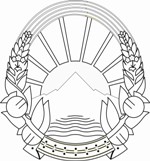 Република МакедонијаМИНИСТЕРСТВОТО ЗА ПРАВДАПРЕДЛОГ НАЗАКОН ЗА СПРЕЧУВАЊЕ НА КОРУПЦИЈА И СУДИР НА ИНТЕРЕСИСкопје, септември 2018 годинаI ВОВЕДОЦЕНА НА СОСТОЈБИТЕ ВО ОБЛАСТА ШТО ТРЕБА ДА СЕ УРЕДИ СО ЗАКОНОТ И ПРИЧИНИ ЗА ДОНЕСУВАЊЕ НА ЗАКОНОТСо Законот за спречување на корупцијата, кој е донесен во 2002 година, уредени се мерките и активностите за спречување на корупцијата во вршењето на власта, јавните овластувања, службената должност и политиката, мерките и активностите за спречување на корупцијата при вршењето работи од јавен интерес на правните лица сврзани со остварувањето на јавните овластувања, како и мерките и активностите за спречување на корупцијата во трговските друштва.Со Законот за спречување судир на интереси, кој е донесен во 2007 година, се дефинира судирот на интереси, постапувањето во случај на судир на интереси, мерките за спречување на судирот на интереси во вршењето на јавните овластувања и должности од страна на службените лица.За примена на мерките и активностите од Законот за спречување на корупцијата и Законот заспречување суир на интереси, формираа и надлежна е Државната комисија за спречување на корупцијата (ДКСК), како колегијално тело со седум члена во својот состав, самостојно и независно во вршењето на работите определени со закон и со својство на правно лице.Членовите  на ДКСК  ги  именува  Собранието  на  Република Македонија со мандат од четири години со право на уште едно  именување. Од редот на членовите во својот состав, ДКСК избира претседател со мандат од една година со право на уште едно  именување.Согласно постојните законски одредби за  член  на ДКСК може да биде  именувано  лице  кое  ги  исполнува следниве услови: - да е државјанин на Република Македонија и да има   постојано место на живеење во Република Македонија и - да има високо образование од областа на правните и финансиски работи и антикорупцијата, да ужива углед во вршењето на функцијата и најмалку осум години работно искуство. Собранието на Република Македонија го објавува огласот за именување на членови на ДКСК. Комисијата за прашања на изборите и именувањата на Собранието на Република Македонија подготвува предлог на листа од пријавените кандидати и ја доставува до Собранието на Република Македонија.Членовите на ДКСК имаат статус на именувани лица, а својата функцијата ја вршат професионално.	Законот за спречување на корупцијата ги уредува и условите и постапката за разрешување на претседателот и членовите на ДКСК. Така, Собранието на Република Македонија го разрешува членот на Државната комисија пред  истекот  на  мандатот  по  предлог  на  Комисијата  за  прашањата  на  изборите  и именувањата,  ако: - сам го побара тоа; - е осуден за кривично дело за кое му е изречена ефективна казна затвор во траење повеќе од шест месеца; и - трајно ја загуби способноста  за вршење на функцијата. Исполнувањето на условите за разрешување ги утврдува Државната  комисија  со  мнозинство  гласови  од  вкупниот  број  членови  и  поднесува иницијатива за разрешување на член на ДКСК до Собранието на Република Македонија.Кога член на ДКСК е разрешен согласно со одредбите од Законот, Собранието на Република Македонија објавува оглас за именување за член на Државната комисија со мандат во траење  до истекот на мандатот на разрешениот член.Претседателот  на  ДКСК  пред  истекот  на  неговиот  мандат  за претседател може да биде разрешен по негово барање, во кој случај, ДКСК избира претседател за остатокот на мандатот  на разрешениот претседател.Европската комисија забележува на тоа дека за ДКСК имплементирањето политика од значење за превенција на корупцијата се уште претставува предизвик и дека е потребно зајакнување на ефикасноста и независноста во нејзиното работење. Понатаму, Европската комисија укажува на потребата за реформа во анти-корупциската институционалната  рамка за што е потребно подобрување на законската регулатива.На 1-ви март 2018 година, по објавувањето на наводите за ненаменско трошење на буџетски средства во ДКСК, забелешки и препораки од внатрешен ревизиорски извештај,  Јавното обвинителство на Република Македонија објави известување дека Основното јавно обвинителство Скопје оформи предмет по допрен глас ​за трошењето на буџетски средства од страна на членовите на Државната комисија за спречување на корупција.По поднесените оставки од страна на пет членови на ДКСК, на 19-ти март 2018 година Собранието на Република Македонија донесе одлука со која од функцијата се разрешени пет членови на ДКСК.По донесувањето на горенаведената одлука, а предвид тоа што, согласно член 51 од Законот за спречување на корупцијата, работите од својата надлежност ги врши на седница на која присуствуваат повеќе од половината членови, ДКСК е нефункционална.  На 29.03.2018 година на веб-страницата на ДКСК е објавено известување со кое јавноста се известува дека дека со оглед на донесената одлука за разрешување на членови на ДКСК, во претстојниот период нема можност да одлучува и решава по однос доставените барања и пријави од странките.Довербата на јавноста во ДКСК бележи континуиран пад. Според резултатите од теренска анкета спроведена за извештајот „Следење на работата на Државната комисија за спречување на корупцијата, октомври – декември 2017 година“,  :63,7% од вкупниот број испитаници сметаат дека ДКСК ги штити интересите на поединци (приватен интерес на политичари, избрани и именувани лица), наспроти 12,7% кои веруваат дека ги штити интересите на граѓаните.72% од вкупниот број испитаници сметаат дека во медиумите нема доволно информации за ДКСК.за 77,6% од вкупниот број испитаници информациите коишто се достапни во медиумите не им овозможуваат да се информирани за работата на ДКСК.	Конвенцијата на Обединетите нации против корупцијата, ратификувана со Закон за ратификација на Конвенцијата на Обединетите нации против корупцијата („Службен весник на Република Македонија“ број 37/2007), со одредбите од Глава II „Превентивни мерки“, меѓу другото, ги обврзува односно упатува државите страни, во согласност со основните принципи на нивниот правен систем:да подготвуваат и применуваат или следат политики за ефикасна превенција на корупцијата (член 5); да осигурат постоење на тело или тела кои ќе превенираат корупција со имплементација, надзор  и координација на политики за ефикасна превенција на корупцијата и со зголемување и дисеминација на знаење за превенција на коруцпијата (член 6 став 1);на органите овластени за превенција на корупцијата да им доверат потребна независност, материјални извори и потребни специјализирани лица, за да им се овозможи ефикасно водење на нивните функции заштитени од било какви прекумерни влијанија (член 6 став 2);Експертските извештаи во врска со постојните законски одредби кои се однесуваат на моделот, критериумите и постапката за избор и разрешување на членовите во состав, надлежностите, ефикасноста во работењето, транспаретноста, отчетноста и линиите на одговорност на ДКСК, како и механизмите за проверка и испитување на имотната состојба и интересите, укажуваат на потребата за донесување нов закон , а со цел зајакнување на независноста и ефикасноста во работењето на ДКСК, и надминување на недостатоците во постојните Закон за спречување на корупцијата и Закон за спречување судир на интереси.Како што Европската комисија забележува во Извештајот за напредокот на Република Македонија, 2015 година, ДКСК, иако формално е независна, редовно е критикувана за недостатокот од политичка волја (кај членовите во нејзиниот состав) за борба против корупцијата на проактивен, независен и неселективен начин. Понатаму, во Извештајот за напредокот на Република Македонија, 2016 година, забележано е дека на ДКСК недостига функционална независност („процесот на селекција и именување на нејзините членови не е транспарентен и изгледа како да фаворизира политичка лојалност, а не професионализам и интегритет“) и  се укажува на потребата за ревизија на статусот и составот на ДКСК, во правец на поголема транспаретност, базираност на заслуги и независност од политичките партии. Постојните казни според Законот за спречување на корупцијата и Изборниот законик треба да се применуваат на посистематски и видлив начин. За да се зајакне ефективноста, неопходно е јасно да се утврдат соодветните контролни и истражни овластувања и одговорности на Државниот завод за ревизија, ДКСК, Државната изборна комисија и агенциите за спроведување на законот. За оние кои не поднеле изјави за судир на интереси или изјава за имот, постапките за верификација и системот на казни се сè уште разделени и неефикасни.  Во рамки на Четвртиот круг на евалуација, ГРЕКО препорача:за сите прекршоци кои се содржани во законите да бидат пропишани санкции.појаснување во врска со поимот "подвижен имот од поголема вредност" во контекст на пријавување на имотна состојба.да се преземат соодветни правни, институционални и оперативни мерки за да се осигура подлабока контрола на изјави за интереси и пријавување на имотна состојба поднесени од страна на членови на Парламентот, судиите и обвинителите, особено за рационализирање на процесот на верификација под покровителство на Државната комисија за спречување на корупцијата.финансиските и кадровските ресурси на Државната комисија за спречување на корупцијата во областа на превенција на корупција, лобирање и анкетни листови да се зголемат како приоритетно прашање.ЦЕЛИ, НАЧЕЛА И ОСНОВНИ РЕШЕНИЈА НА ПРЕДЛОГ ЗАКОНОТОсновна цел на предложениот закон е зајакнување на ефикасноста и независноста на Државната комисија за спречување на корупцијата и зајакнување на правната и институционална антикорупциска рамка.Целта на носењето на овој закон е и постигнување на поефикасна превенција и борба против корупцијата.ОЦЕНА НА ФИНАНСИСКИТЕ ПОСЛЕДИЦИ ОД ПРЕДЛОГ НА ЗАКОНОТ ВРЗ БУЏЕТОТ И ДРУГИТЕ ЈАВНИ ФИНАНСИСКИ СРЕДСТВАПредлог-законот за спречување на корупција и судир на интереси предизвикува фискални импликации врз Буџетот на Република Македонија.IV.	ПРОЦЕНА НА ФИНАНСИСКИ СРЕДСТВА ПОТРЕБНИ ЗА 	СПРОВЕДУВАЊЕ НА ЗАКОНОТ И НАЧИН НА НИВНО 	ОБЕЗБЕДУВАЊЕ КАКО И ПОДАТОЦИ ЗА ТОА ДАЛИ СПРОВЕДУВАЊЕТО НА ЗАКОНОТ ПОВЛЕКУВА МАТЕРИЈАЛНИ ОБВРСКИ ЗА ОДДЕЛНИ СУБЈЕКТИЗа спроведување на овој закон е потребно обезбедување дополнителни финансиски средства од Буџетот на Република Македонија.V.	УСОГЛАСУВАЊЕ НА ПРЕДЛОГ-ЗАКОНОТ СО ПРАВОТО НА ЕВРОПСКАТА УНИЈА/Предлог на ЗАКОН ЗА СПРЕЧУВАЊЕ НА КОРУПЦИЈАТА и судирот на интересиГлава прваОПШТИ ОДРЕДБИЦел на законотЧлен 1(1) Со овој закон се уредуваат мерките и активностите за спречување на корупцијата во вршењето на власта, јавните овластувања, службената должност и политиката, мерките и активностите за спречување на судирот на интереси, мерките и активностите за спречување на корупцијата при вршењето работи од јавен интерес на правните лица сврзани со остварувањето на јавните овластувања.(2) За примена на мерките и активностите од став (1) на овој член е надлежна Државна комисија за спречување на корупцијата (во натамошниот текст: Државна комисија).Дефиниција на корупцијата и судирот на интересиЧлен 2(1) Под корупција, во смисла на овој закон, се подразбира искористување на функцијата, јавното овластување, службената должност и положба за остварување на неоправдана корист за себе или за друг.(2) Под судир на интереси се подразбира судир на јавните овластувања и должности со приватниот интерес на службено лице, во кој службеното лице има приватен интерес што влијае или може да влијае врз вршењето на неговите јавни овластувања и должности.Начело на законитостЧлен 3(1) Секој е должен во вршењето на функцијата, јавните овластувања, службената должност да постапува во согласност со Уставот и со законите.(2) Никој не смее да ја  користи  функцијата,  јавното  овластување, службената должност и положба за извршување или пропуштање на дејствие што според закон не смее, односно мора да го изврши, ниту да го подреди извршувањето на законито дејствие на својот личен интерес, ниту на интересот на друго лице.(3) Никој не може да биде повикан на одговорност за корупција освен во случаите и условите предвидени со овој закон, со Кривичниот законик и друг закон и во постапка пропишана со закон.Начело на интергитетЧлен 4(1) Секој е должен во вршењето на функцијата, јавното овластување и службената должност да постапува совесно, стручно, одговорно, ефикасно и непристрасно.(2) Службеното лице во извршувањето на јавните овластувања и должности е должно да ги почитува начелата на законитост, еднаквост, ефикасност, доверба, независност, јавност, непристрасност, чесност и професионалност и да постапува совесно, стручно, без дискриминација или повластување на кој било со целосно почитување на човековите права и слободи и човечкото достоинство, без никаков приватен интерес. (3) Службеното лице во вршењето на својата функција е должно да внимава на eвентуален судир на интереси и при извршувањето на јавните овластувања и должности не смее да се раководи од лични, семејни, верски, политички и етнички интереси, притисоци и ветувања од претпоставениот. (4) Службеното лице не смее да: - прима или бара корист за извршување на своите должности, - остварува или стекнува право со повреда на начелото на еднаквост пред законот, - ги злоупотребува правата што произлегуваат од извршувањето на надлежностите, - прима награда или друга корист за вршење на работите кои се однесуваат на јавните овластувања и должности, - бара или да прима награда или услуга за да гласа или да не гласа или да влијае за донесувањето на одлука на некое тело или лице за остварување на корист за себе или корист за негови блиски лица, - ветува вработување или остварување на некое друго право со примање на подарок или ветување на подарок и - влијае за донесување на одлука по јавни набавки или на кој било начин да ја користи положбата за да влијае за донесувањето на одлуката со цел да постигне приватен интерес или корист за него или за негови блиски лица. Начело на еднаквостЧлен 5(1) Секој  има право на еднаков пристап кон вршењето на работи од јавен интерес и еднакво постапување од страна на носителите на власта, лицата кои вршат јавни овластувања, службени должности и положба.(2) Секој има право на слободно настапување на пазарот и на слободен натпревар, без страв дека може да биде жртва на монополско или дискриминаторско однесување. (3) Секој има право да спречи или да пријави постапка што претставува користење на функцијата, јавните овластувања, службената должност и положба, со која се остварува лична корист или му се нанесува штета на друг, без да трпи какви и да било последици.Начело на јавностЧлен 6(1) Вршењето на власта, јавните овластувања, службената должност како и работите од јавен интерес се јавни и подложни на јавна контрола.(2) Никој не може да се повика на примена на закон или друг пропис со кој ќе се ограничи или исклучи јавноста за да се прикрие искористувањето на функцијата, јавните овластувања, службената должност и положба за остварување корист, погодност или предност за себе или за друг.Начело на заштита и одговорностЧлен 7(1) Секој има право да пријави сомневање за корупција и да биде заштитен согласно закон.(2) Секој кој е оштетен со дело на корупција има право да бара надомест на штета, вистинска штета и изгубена добивка, според принципите на солидарна одговорност од страна на сторителот   на корупцијата, како и од правното лице во кое сторителот вршел функција или должност во времето на извршување на делото. (3) Правото од ставот (2) на овој член, може да се оствари кога делото на корупција е утврдено со правосилна судска одлука.Значење на изразите употребени во овој законЧлен 8(1) За определување на значењето на изразите избрано или именувано лице, правно лице, одговорно лице во правно лице и лице кое врши работи од јавен интерес, се применуваат одредбите за значење на изразите од Кривичниот законик. (2) Под терминот службено лице се подразбираат сите избрани или именувани лица и лицата вработени во јавниот сектор.(3) Под терминот семејство се подразбира брачниот другар, вонбрачниот другар, децата, родителите и други лица со кои лицето од став 1 на овој член живее во  заедничко домаќинство.(4) Под терминот блиски лица се подразбираат лицата во брачна или вонбрачна заедница со службеното лице, роднини по крв во права линија и во странична линија до четврт степен, посвоителот и посвоеникот, роднините по сватовство до втор степен, како и секое физичко или правно лице со кое службеното лице има приватен интерес.(5) Под терминот корист се подразбира остварување на секој вид материјална или нематеријална, придобивка, погодност или предност за себе или за друг.(6) Под терминот ризик од корупција се подразбира било кој вид на внатрешна или надворешна слабост или постапка која претставува можност за појава на корупција во рамките на државни органи, јавни претпријатија и други институции од јавниот сектор и кој ги вклучува прашањата за судир на интереси, неспоивост на функции, примање подароци и други нелегални плаќања, лобирање, заштита на укажувачи, измами, несоодветно користење на овластувањата, дискрециони овластувања, финансирање на политички партии и кампањи спротивно на закон, тргување или недозволено користење на информации, транспарентност на постапоки и документи итн.(7) Под терминот интегритет се подразбира законито, независно, непристрастно, етичко, одговорно и транспарентно вршење на работи со кои службените лица го чуваат својот углед и угледот на институцијата во која се одговорно лице, односно се вработени, ги елиминаат ризиците и ги отстрануваат сомневањата во можноста од настанување и развој на корупција и со тоа обезбедуваат доверба на граѓаните во вршењето на јавните функции и во работата на јавните институции.Глава втораДРЖАВНА КОМИСИЈА ЗА СПРЕЧУВАЊЕ НА КОРУПЦИЈАТАСтатус и составЧлен 9(1) Државната комисија за спречување на корупцијата (во натамошниот текст Државната комисија) е самостојна и независна во вршењето на работите определени со овој закон и има својство на правно лице.(2) Државната комисија е составена од претседател и четири членови.(3) Државната комисија има Секретаријат како стручна служба на Државната комисија за спречување на корупцијата (во натамошниот текст: Секретаријатот).(4) Со Секретаријатот раководи генерален секретар.Избор и именување на претседателот и членовите на Државната комисијаЧлен 10(1) Претседателот и членовите на Државната комисија ги именува Собранието на Република Македонија за период од пет години, без право на повторен избор во наредните пет години.(2) Претседателот и членовите на Државната комисија од редот на членовите на Државната комисија избираат заменик-претседател на Државната комисија со мнозинство гласови, по принципот на ротација на секои шест месеци.(3) Претседателот и членовите на Државната комисија се избираат на јавен оглас, којшто го објавува Собранието на Република Македонија.Услови за именување претседател и членови на Државната комисијаЧлен 11(1) За претседател на Државната комисија може да биде именувано лице кое ги исполнува следниве услови:да е државјанин на Република Македонија и да има постојано место на живеење во Република Македонија;да има високо образование со стекнати 240 кредити според ЕКТС или VII/1 степен на образование од областа на правните; политичките, или економските науки;да има најмалку петнаесет години работно искуство во професијата, од кои што најмалку десет години работно искуство во областите спречување на корупцијата, владеење на правото и добро управување;да не му е изречена забрана за вршење професија, дејност или должност; иво последните десет години да не бил пратеник, член на влада, да не бил донатор на политичка партија и да не вршел функција во органи на политичка партија. (2) За член на Државната комисија може да биде именувано лице кое ги исполнува следниве услови:да е државјанин на Република Македонија и да има постојано место на живеење во Република Македонија; да има високо образование со стекнати 240 кредити според ЕКТС или VII/1 степен на образование од областа на правните; политичките, или економските науки;да има најмалку дванаесет години работно искуство во професијата, од кои што најмалку осум години работно искуство во областите спречување на корупцијата, владеење на правото и добро управување;да не му е изречена забрана за вршење професија, дејност или должност; иво последните десет години да не бил пратеник, член на влада, да не бил донатор на политичка партија и да не вршел функција во органи на политичка партија.АЛТЕРНАТИВА 2Член 11(1) За претседател на Државната комисија може  да  биде  именувано  лице  кое  ги  исполнува следниве услови: - да е државјанин на Република Македонија и да има постојано место на живеење во Република Македонија;- да има високо образование со стекнати 240 кредити според ЕКТС или VII/1 степен на образование од областа на правните, политичките, или економските науки;- да има најмалку десет години работно искуство по завршување на високото образование, - да има искуство во откривање на случаи на корупција, во спречување на корупцијата, во областа на владеење на правото или во областа на доброто управување;- да не му е изречена забрана за вршење професија, дејност или должност сврзани со стекнување, располагање, користење, управување и ракување со имот; и- во последните десет години да не бил пратеник, член на влада и да не бил донатор на политичка партија. (2) За  член  на  Државната  комисија  може  да  биде  именувано  лице  кое  ги  исполнува следниве услови: - да е државјанин на Република Македонија и да има постојано место на живеење во Република Македонија и - да има високо образование со стекнати 240 кредити според ЕКТС или VII/1 степен на образование од областа на правните, политичките, или економските науки;- да има најмалку осум години работно искуство по завршување на високото образование- да има искуство во откривање на случаи на корупција, во спречување на корупцијата, во областа на владеење на правото или во областа на доброто управување; - да не му е изречена забрана за вршење професија, дејност или должност сврзани со стекнување, располагање, користење, управување и ракување со имот и- во последните десет години да не бил пратеник, член на влада и да не бил донатор на политичка партија. АЛТЕРНАТИВА 1Постапка за избор на претседател и членови на Државната комисијаЧлен 12(1) Претседателот и членовите на Државната комисија се избираат на јавен оглас кој што го објавува Собранието на Република Македонија.(2) Постапката за избор на членови на Државната комисија започнува најмалку три месеци пред истекот на мандатот на постојните членови и ја спроведува Комисијата за прашања на изборите и именувањата на Собранието на Република Македонија.(3) Собранието на Република Македонија ги објавува огласите за именување на претседателот и членовите на Државната комисија во „Службен весник на Република Македонија” и во најмалку три дневни весници кои се издаваат на целата територија на Република Македонија, од кои два од весниците што се издаваат се на македонски јазик и еден од весниците што се издаваат е на јазикот што го зборуваат најмалку 20% од граѓаните кои зборуваат службен јазик различен од македонскиот јазик. Огласот се објавува на интернет страницата на Собрание на Република Македонија и на Државната комисија. (4) Огласот од ставот (3) на овој член трае 15 дена од денот на неговото објавување во “Службен весник на Република Македонија”. (5) По истекот на рокот за пријава на кандидатите од ставот (4) на овој член, а во рок од 10 дена, Комисијата за за прашања на изборите и именувањата на Собранието на Република Македонија врши проверка на исполнетост на условите од членот 11 на овој закон и сочинува листи на кандидати кои ги исполнуваат условите.(6) Листата на пријавени кандидати за претседател на Државната комисија и листата на пријавени кандидати за членови на Државната кмисија во целост се објавуваат на веб-страницата на Собранието на Република Македонија, со податоци за исполнетоста на условите од членот 11 на овој закон.(7) Во рок од десет дена од утврдувањето на листата на кандидати кои ги исполнуваат условите од  членот 11  на овој закон, се организира интервју на кандидатите за претседател на Државната комисија и на кандидатите за членови на Државната комисија. Интервјуто се пренесува на Собраниски канал. (8) Интервјуто од ставот (7) на овој член го спроведува Комисијата за за прашања на изборите и именувањата на Собранието на Република Македонија.(9) Начинот на вршење на интервјуто од од ставот (7) на овој член се утврдува со акт донесен од Собранието на Република Македонија. (10) Најмалку седум дена пред организирање на интервју на кандидатите, на веб-страницата на Собранието на Република Македонија се објавува повик до граѓански организации со искуство во областите владеење на право, добро управување и спречување на корупцијата и новинарски здуженија да учествуваат во интервјуто од ставот (7) на овој член согласно ставот (11) на овој член.(11) Секоја граѓанска организација со искуство од најмалку пет години во областа на владеење на правото, добро управување и спречување на корупцијата и секое здружение на новинари кое е регистрирано повеќе од пет години има право да номинира еден претставник кој ќе учествува во интервјуто од ставот (7). (12) Учесниците во интервјуто од ставот (7) на овој член имаат право да поставуваат прашања на кандидатите.(13) Комисијата за прашања на изборите и именувањата на Собранието на Република Македонија утврдува единствена предлог листа за претседател и членови на Државната комисија, со образложение за секој кандидат, и ја доставува до Собранието на Република Македонија.(14) Доколку Комисијата за прашања на изборите и именувањата на Собранието на Република Македонија не ја утврди листата од ставот (13) на овој член, постапката за избор на претседателот и членовите на Државната комисија се повторува во рок од 30 дена.(15) Во постапката за избор на претседател и на членови на Државната комисија се земаат предвид принципот на соодветна и правична  застапеност и принципот на подеднаква родова застапеност. АЛТЕРНАТИВА 2Комисија за селекцијаЧлен [12](1) Комисијата за пршања на изборите и именувањата на Собранието на Република Македонија формира Комисија за селекција на кандидати за претседател и за членови на Државната комисија (во натамошниот текст: Комисија за селекција).(2) Комисијата за селекција е составена од пет членови:еден член номиниран од Народниот правобранител на Република Македонија;еден член номиниран од Комисијата за заштита на правото на слободен пристап до информациите од јавен карактер;еден член номиниран од Државниот завод за ревизија;претставникот на здружението односно фондацијата назначен за член во Советот за соработка помеѓу Владата на Република Македонија и граѓанскиот сектор за областа Демократија и владеење на правото ;претставникот на здружението односно фондацијата назначен за член во Советот за соработка помеѓу Владата на Република Македонија и граѓанскиот сектор за областа Медиуми и информатичко општество;(3) Номинираните членови од ставот (2) на овој член треба да имаат искуство во областа на спречување на корупцијата.(4) Административна поддршка на Комисијата за селекција дава организационата единица на Службата на Собранието на Република Македонија која дава поддршка на работните тела на Собранието на Република Македонија.Постапка за избор на претседател и членовите на Државната комисијаЧлен [13](1) Постапка за избор на членови на Државната комисија започнува најмалку три месеци пред истекот на мандатот на постојните членови и ја спроведува Комисијатата за прашањата на изборите и именувањата на Собранието на Република Македонија.(2) Собранието на Република Македонија ги објавува огласите за именување на претседателот и членовите на Државната комисија во „Службен весник на Република Македонија” и во најмалку тридневни весници кои се издаваат на целата територија на Република Македонија, од кои два од весниците што се издаваат се на македонски јазик и еден од весниците што се издаваат е на јазикот што го зборуваат најмалку 20% од граѓаните кои зборуваат службен јазик различен од македонскиот јазик. Огласот се објавува на интернет страницата на Собрание на Република Македонија и на Државната комисија.(3) Огласите од ставот (2) на овој член траат 15 дена од денот на нивното објавување во „Службен весник на Република Македонија“.(4) Истовремено со објавувањето на огласите од ставот (2) на овој член Комисијата за прашањата на изборите и именувања на Собранието на Република Македонија до институциите од член [12] став (2) алинеи 1, 2 и 3 на овој закон доставува барање за номинирање членови на Комисијата за селекција.(5) Институците од член [12] став (2) алинеи 1, 2 и 3 на овој закон се должни во рок од 7 дена од приемот на барањето од ставот (4) на овој член да достават номинации за членови на Комисијата за селекција.(6) Наредниот ден по завршувањето на рокот од ставот (3) на овој член, пријавите за кандидати за претседател и за членови на Државната комисија се доставуваат на Комисијата за селекција.Член [14](1) Првата седница на Комисија за селекција ја свикува Генереалниот секретар на Собранието на Република Македонија во рок од седум дена од формирањето на Комисијата за селекција.(2) На првата седница Комисијата за селекција го определува нејзиниот претседавач и начинот на работење.(3) Доколку членовите Комисија за селекција не определат претседавач, седниците на Комисијата за селекција ги води нејзиниот најстар член.Административна селекцијаЧлен [15](1) Комисија за селекција ги проверува пријавите од  член [13] став (6) на овој закон, од аспект на исполнување на условите утврдени со член 11 од овој закон (во натамошниот текст: административна селекција).(2) Комисија за селекција во рок од пет дена од завршувањето на траењето на огласите од член [13] став (2) на овој закон изготвува листа на кандидати за претседател на Државната комисија и листа на кандидати за членови на Државната комисија кои ги исполнуваат условите утврдени со огласите од член [13] став (2) на овој закон. (3) Листите од ставот (2) на овој член во целост се објавуваат на веб-страницата на Собранието на Република Македонија на денот на нивното изготвување, а најдоцна наредниот ден.Интервју на кандидатиЧлен [16](1) Комисијата за селекција на седница спроведува интервју со сите кандидати од листите од член [15] став (2) на овој закон.(2) Интервјуто од ставот (1) на овој член Комисијата за селекција го започнува во рок од седум работни дена од денот на објавувањето на листите од член [15] став (2) на овој закон, а го завршува во рок од пет работни дена.(3) Седницата од ставот (1) на овој член е отворена за јавноста. (4) По спроведувањето на интервјуто од ставот (1) на овој член, без одлагање, а најдоцна наредниот ден, Комисијата за селекција изготвува:извештај од спроведената административна селекција и спроведеното интервју;предлог-листа од најмногу двајца кандидати за претседател на Државната комисија; ипредлог-листа од  најмногу осум кандидати за членови на Државната комисија.(5) Извештајот и предлог-листите од ставот (4) на овој член Комисијата за селекција ги доставува до Комисијата за прашањата на изборите и именувањата на Собранието на Република Македонија.(6) Комисијата за прашањата на изборите и именувањата на Собранието на Република Македонија утврдува единствена предлог-листа за именување претседател и членови на Државната комисија со образложение за секој избран кандидат од предлог-листите од ставот (4) на овој член.(7) При изборот на претседателот и членовите на Државната комисија за единствената предлог-листа од ставот (6) на овој член се имаат предвид принципот за соодветна и правична застапеност и принципот на подеднаква родова застапеност.(8) Доколку Комисијата за прашањата на изборите и именувањата на Собранието на Република Македонија не ја утврди единствената предлог-листа од ставот (6) на овој член, постапката за избор на претседателот и членовите на Државната комисија се повторува во рок од 30 дена.(9) Предлог-листите од ставот (4) на овој член и единствената предлог-листа од ставот (6) на овој член на денот на нивното доставување односно на денот на нејзиното утврдување во целост се објавуваат на веб-страницата на Собранието на Република Македонија, со сите податоци за исполнетоста на условите за именување од членот [11] на овој закон.Статус на претседателот и членовите на Државната комисијаЧлен 13(1) Претседателот и членовите на Државната комисија имаат својство на именувано лице.(2) Претседателот и членовите на Државната комисија функцијата ја вршат професионално и со полно работно време.(3) На претседателот и членовите на Државната комисија висината на платата и другите надоместоци им се утврдува во согласност со законот со кои се утврдуваат платите на избраните и именувани лица. (4) На претседателот и на членот на Државната комисија, од денот на именувањето до денот на престанокот на мандадот, како претседател и како член на Државната комисија, aко е во работен однос, работниот однос му мирува.Престанок  на функцијата и разрешување на претседателот и членовите на Државната комисијаЧлен 14(1) На претседателот и на членот на Државната комисија му престанува функцијата, во следните случаи:-  ако поднесе оставка;- трајно ја изгуби способноста за вршење на функцијата, што го утврдува Собранието на Република Македонија;- е осуден со правосилна судска пресуда за кривично дело на безусловна казна затвор од најмалку шест месеца; или- настапи негова смрт.(2) Собранието на Република Македонија во случаите од ставот (1) на овој член констатира престанок на функцијата.(3) Собранието на Република Македонија го разрешува претседателот и членот на Државната комисија пред истекот на мандатот по предлог на Комисијата за прашањата на изборите и именувањата на Собранието на Република Македонија, ако е исполнет еден од следните услови: дополнително се утврди дека не ги исполнува условите од членот 11 на овој закон, или стори повреда на одредбите од овој закон или потрешка повреда на одредбите на одредбите на етичкиот кодекс на Државната комисија или одредбите на деловникот за работа на Државната комисија. (4) За постоењето на случаите за престанок на функцијата од ставот (1) на овој член и за постоењето на условите за разрешување од ставот (3) на овој член, претседателот на Државната комисија, а во негово отсуство заменик претседателот на Државната комисија, е должен да го извести Собранието на Република Македонија.(5) Исполнувањето на условите за разрешување од ставот (3) на овој член го утврдува Комисијата за прашањата на изборите и именувањата на Собранието на Република Македонија и му предлага на Собранието на Собранието на Република Македонија да го разреши претседателот односно членот на Државната комисија. (6) Во случај на престанок на функцијата или разрешување на претседателот на Државната комисија, до изборот на нов претседател на Државната комисија, функцијата на претседател на Државната комисија ја врши заменик-претседателот на Државната комисија.(7) Во случајот од ставот (6) на овој член, Собранието на Република Македонија без одлагање поведува постапка за избор на нов претседател или член со мандат од 5 години. Права, должности и одговорности на претседателот, заменик претседателот и членовите на Државната комисијаЧлен 15(1) Претседателот на Државната комисија ја претставува и застапува Државната комисија и ја води и организира нејзината работа.(2) Во случај на спреченост на претседателот на Државната комисија, Државната комисија ја претставува и застапува заменик-претседателот на Државната комсија, избран согласно член 10 став (2) на овој закон.  (3) За својата работа претседателот и членовите на Државната комисија одговараат пред Собранието на Република Македонија.Член 16(1) Претседателот и членот на Државната комисија, како и генералниот секретар во Секретаријатот, анкетните листови за имотната состојба и изјавите за интересите од членот 84 на овој закон ги поднесуваат до Државната комисија во иста постапка како и другите избрани и именувани лица.(2) Одредбите од овој закон кои се однесуваат на роковите за поднесувањето, објавувањето и постапката за проверка на анкетните листови за имотната состојба и изјавите за интересите соодветно се однесуваат и за претседателот, членот на Државната комисија и генералниот секретар во Секретаријатот.(3) Постапката за проверка на анкетните листови за имотната состојба и изјавите за интересите  на претседателот, членовите на Државната комисија и генералниот секретар во Секретаријатот задолжително се спроведува секоја година.(4) За исходот од постапката од ставот (3) на овој член Државната комисија го известува претседателот на Комисијата за прашањата на изборите и именувањата на Собранието на Република Македонија.(5)  Барање  за  испитување  на  имотната  состојба  на претседател и член на  Државната  комисија или генералниот секретар во Секретаријатот до Управата за јавни приходи може да поднесе Комисијата  за  прашања  на  изборите  и  именувањата  на  Собранието  на  Република Македонија.НадлежностЧлен 17Државната комисија ги има следниве надлежности: донесува национална стратегија за спречување на корупцијата и судирот на интереси, со акционен план за нејзино остварување;дава мислења за предлози на закони и други општи акти на основа на спроведена анти-корупциска проверка на предлози на закони и други прописи;спроведува анти-корупциска проверка на закони и други општи акти, согласно методологија која ја донесува;постапува по пријави од физички и правни лица за сомнежи за корупција и судир на интереси;покренува иницијатива пред надлежните органи за поведување постапка за утврдување на на одговорност на службени лица;покренува иницијатива за поведување постапка за кривично гонење во предметите по кои постапува;води постапка за контрола на финансирањето на политичките партии и до Собранието на Република Македонија поднесува посебни извештаи од спроведена контрола;ја следи законитоста на финансирањето на изборни кампањи;покренува иницијатива пред надлежните органи врз основа на извештаи на Државниот завод за ревизија;постапува во случаи на судир на јавниот и приватниот интерес;ја евидентира и следи имотната состојба во постапка согласно овој закон;врши проверка на поднесените анкетни листови за имотната состојба и изјави на интересите;соработува со други државни органи во обезбедување на потребните информации;соработува со национални тела на други држави, како и со меѓународни организации на полето на спречување на корупцијата;соработува со задруженија, фондации, научни институции и приватниот сектор  на полето на превенција на корупција и судирот на интереси;подготвува анализи за ранливост за корупција во различни сектори;презема активности во насока на јакнење на личниот и институционалниот интегритет;презема активности на планот на едукацијата и јакнење на свеста за корупцијата;води регистар на избрани и именувани лица;води регистар на овластени лица за прием на пријави од укажувачи, согласно Законот за заштита на укажувачи;спроведува истражувања на јавното мислење за оценка на своето работење и состојбата со корупцијата;донесува годишна програма за работа на Државната комисија;донесува етички кодекс на Државната комисијата и на Секретаријатот на Државната комсија;донесува деловник за работа на Државната комисија;донесува акти за внатрешна организација и систематизација на работните места во Секретаријатот на Државната комисија;редовно ја известува јавноста за својата работа; иврши и други работи определени со закон.Национална стратегија за спречување на корупција и судир на интересиЧлен 18(1) Државната комисија донесува национална стратегија за спречување на корупција и судир на интереси (во натамошниот текст: националната стратегија). (2) Државната комисија ја подготвува националната стратегија врз основа на претходно подготвена анализа на ризикот за корупција.(3) Националната стратегија се поднесува до Собранието на Република Македонија за усвојување.(4) Државната комисија донесува методологија за изготвување на националната стратегија, пред започнување на процесот на подготовка на националната стратегија. (5) Национална стратегија се подготвува со учество на претставници на државни органи, институции, здруженија, фондаици и медиуми.(6) Државната комисија го следи спроведувањето на мерките од националната стратегија и подготвува годишни извештаи и завршен извештај за спроведувањето на националната стратегија. (7) Извештаите од ставот (6) на овој член Државната комисија ги доставува до Собранието на Република Македонија, најдоцна до 31 март во тековната година за претходната година. Годишен извештај за работа на Државната комисијаЧлен 19(1) Државната комисија за својата работа поднесува годишен извештај до Собранието на Република Македонија најдоцна до 31 март во тековната година за претходната година. Годишниот извештај Државната комисија го доставува и до претседателот на Републиката, Владата на Република Македонија и средствата за јавно информирање.(2) Годишниот извештај од ставот (1) на овој член особено содржи:број на отворени предмети,број на решени предмети,број на нерешени предмети,број на иницијативи поднесени до јавно обвинителство и други органи,број на предмети за кои е покренат прекшочен спор (одбиени и прифатени предмети),статистичка анализа на отворени предмети,оцена на примена на анти-корупциското законодавство иоцена на состојбата на борба против корупција во целина.(3) На барање на Собранието на Република Македонија Државната комисија е должна да поднесе извештај и за период пократок од една година.(4) Собранието на Република Македонија ги разгледува и усвојува извештаите од ставовите (1) и (3) на овој член.Статус на вработени во Секретаријатот на Државната комисијаЧлен 20(1) Генералниот секретар и вработените во Секретаријатот имаат статус на административни службеници. (2) Генералниот секретар го избира Државната комисија со мнозинство гласови.(3) За прашањата кои се однесуваат на работниот однос на вработените во ставот (1) на овој член кои не се уредени со овој закон и со колективен договор, се применуваат одредбите од Законот за административните службеници и општите прописи за работни односи.Буџет на Државната комисија Член 21(1) Средствата за извршување на функцијата на Државната комисија се обезбедуваат од Буџетот на Република Македонија. (2) Средствата за работа на Државната комисија ги утврдува Собранието на Република Македонија на предлог на Државната комисија.(3) Собранието на Република Македонија посебно го гласа разделот наменет за Државната комисија во Буџетот на Република Македонија.(4) Државната комисија самостојно одлучува за користењето на одобрените средства од ставот (1) на овој член.(5) Финансирањето на работата за Државната комисија ќе се состои од средства за плати и надоместоци за претседателот и членовите на Државната комисија, плати и надоместоци за вработените во Секретаријатот, средства за набавка на стоки и услуги, трошоци за време на постапките, вклучувајќи и средства за советување и мислења од надворешни експерти, средства за професионално унапредување на членовите на Државната комисија и вработените во Секретаријатот, средства за капитални инвестиции и средства за одржување на просториите и опремата во Државната комисија. (6) Претседателот и членовите на Државната комисија, како и вработените во Секретаријатот, имаат право на додаток за посебните услови за работа, додаток за постоење на висок ризик и додаток за доверливост.(7) Одлука за исплата на додатоците од ставот (6) од овој член донесува Државната комисија, во рамките на буџетските средства со кои располага.(8) Комисијата може да обезбедува средства и од други извори како што се донации, грантови и друго. Глава трета НАЧИН НА ОДЛУЧУВАЊЕ НА ДРЖАВНАТА КОМИСИЈАСедници на комисијаЧлен 22(1) Државната комисија одлуките од својата надлежност ги носи на седница со која претседава претседателот на Државната комисија, а присуствуваат најмалку половина од членовите на Комисијата.(2) Одлуките се донесуваат со мнозинство гласови од вкупниот состав на Државната комисија.(3) Co Деловникот за работа се утврдува начинот на работа на Државната комисија.(4) Седниците на Државната комисија се јавни.(5) По исклучок на ставот (4) од овој член, јавноста може да биде исклучена кога се постапува по предмети кои содржат класифицирани информации и податоци кои се заштитени со закон.(6) За разгледување на одделни прашања Државната комисија може да побара мислење од стручни лица, или лицата да ги покани да учествуваат на седница на Државната комисија.(7) Државната комисија ги носи одлуките во рок од 60 дена од отпочнување на постапката, освен ако со овој закон не е поинаку утврдено.(8) Одлуките на Државната комисија мора да содржат образложение и се објавуваат на нејзината интернет страница во рок од 5 дена од денот на нивното донесување.Постапување на Државната комисија Член 23(1) Државната комисија постапува по сопствена иницијатива и врз основа на добиени пријави. (2) Заради целосно утврдување на фактичката состојба, Државната комисија може да побара податоци и информации од надлежни институции, правни и физички лица.(3) Одговорното лице во надлежната институција или од него овластено лице ги презема сите мерки и активности за доставување на бараните информации и истите ги доставува најдоцна во рок од 15 дена од денот на добивањето на барањето од страна на Државната комисија. (4) Во случај на непостапување по барањето од страна на надлежната институција, Државната комисија поднесува барање за покренување прекршочна постапка.(5) Во извештајот кој Државната комисија го доставува до Собранието е содржана информација за институциите кои не постапиле по барањата на Државната комисија.Постапка по одлуката на Државната комисија за повреда на одредбите од ЗаконотЧлен 24(1) За утврдена повреда на одредбите од овој закон Државната комиисја го известува органот во кој службеното лице врши јавни овластувања и органот надлежен за избори, именувања, односно за назначувања на службеното лице. (2) Надлежниот орган, е должен по известувањето на Државната комисија за утврдената повреда од ставот (1) на овој член, писмено да ја извести Државната комисија за преземените мерки во рок од 60 дена од денот на добивање на известувањето, освен ако е поинаку уредено со овој закон.(3) Државната комисија покренува и прекршочна постапка пред надлежен суд доколку се прекршени одредбите од овој закон.Барања на податоци од банки и други финансиски институцииЧлен 25(1) Во вршење на своите надлежности за контрола на финансирањето на политичките партии и изборни кампањи, како и проверка на анкетните листови, Државната комисија може да побара податоци од банки и други финансиски институции.(2) Финансиските институции се должни во рок од 15 дена до Државната комисија да ги достават бараните податоци од ставот (1) на овој член. (3) Доставувањето на бараните податоци од ставот (1) од овој член, не претставува повреда на банкарска тајна.Повикување на лицаЧлен 26(1) Заради разјаснување на определени прашања, важни за донесување одлука, Државната комисија може да го повика и лицето за кое се води постапката, како и други лица.(2) Ако лицето од ставот (1) на овој член не одговори на барањето од поканата на Државната комисија, Државната комисија врз основа на другите докази со кои располага го разгледува случајот за кој ја води постапката.(3) Постапката од ставот (1) на овој член е доверлива.Вршење увид во документацијата на државните органи и други правни лицаЧлен 27Bo вршењето на работите од својата надлежност определени со овој закон, Државната комисија може да побара да се изврши непосреден увид во документацијата на институции и други правни лица.Употреба на надворешни експертиЧлен 28(1) При извршувањето на своите задачи и надлежности, Државната комисија може да користи надворешна експертиза.(2) Лицето кое е задолжено за експертизата од ставот (1) на овој член не смее да ги открие, објави или да ги споделува со трети лица податоците или информациите кои ги добило или со кои се запознало во рамки или во врска со извршувањето на својата работа.(3) Експертизата подготвена за потребите на Државната комисија е нејзина сопственост и може да се објави или на друг начин да се достави до јавноста само од страна на Државната комисија.Член 29(1) Надлежните органи до кои се покренати иницијативи од член 17, алинеи 5,6 и 9 од овој закон се должни да ја известат Државната комисија за донесените одлуки по однос на истите.(2) На барање на Државната комисија, надлежните органи се должни да дадат информација за текот на постапувањето по иницијативите кои ги покренала. Соработка со здруженија и фондации, научни институции и приватниот секторЧлен 30Во рамките на остварување на своите програмски активности кои опфаќаат истражувања, анализи, обуки, информирање и подигнување на свеста на јавноста и на институциите од јавниот сектор и пренесување на добри практики, Државната комисија може да соработува со здруженија и фондации, научни установи и приватниот сектор, во областа на спречувањето на корупцијата.Глава четвртаСПРЕЧУВАЊЕ НА КОРУПЦИЈАТА ВО ПОЛИТИКАТАСледење на финансирање на политичките партии Член 31(1) Државната комисија е надлежна да ја следи законитоста на финансирањето на политичките партии.(2) Во случај на постоење на сомневање за незаконито финансирање на политичка партија Државната комисија по сопствена иницијатива или по иницијатива од било кое физичко или правно лице презема мерки за утврдување на фактичката состојба. (3) Државната комисија ја доставува иницијативата и решението за отпочнување постапка до политичката партија чие финансирање го испитува со повик да се изјасни за наводите во иницијативата во рок од 15 дена од денот на нејзиниот прием. (4) Државната комисија е должна во рок од 60 дена да го информира лицето кое покренало иницијатива за испитување на финансирање на политичка партија и да ја информира јавноста за наодите од покренатата постапка.(5) Доколку се утврди дека сомневањето од ставот (2) на овој член се основани, Државната комисија ќе иницира постапка за утврдување одговорност пред надлежните органи.(6) Заради спроведување на надлежноста на Државната комисија од ставот (1) на овој член, политичките партии се должни до Државната комисија да ги достават извештаите кои ги доставуваат до надлежните институции согласно Законот за финансирање на политичките партии, во рок утврден со закон. (7) Политичките партии се должни да достават и други податоци по барање на Државната комисија заради спроведување на надлежноста на Државната комисија од ставот (1) на овој член.Следење на финансирање на изборните кампањи Член 32(1) Државната комисија е надлежна да ја следи законитоста на финансирањето на изборните кампањи.(2) Во случај на постоење на сомневање за незаконито финансирање на изборна кампања,  Државната комисија по сопствена иницијатива или по приговор од организатор на изборна кампања поведува постапка за утврдување на фактичката состојба. (3) Државната комисија приговорот од ставот (2) на овој член го доставува до лицето против кого е поднесена во рок  од 24 часа од приемот, и истото може да се изјасни за наводите во претставката во рок од 3 дена од денот на нејзиниот прием. (4)Државната комисија е должна на јавна седница во рок не подолг од 5 дена од поднесениот приговор да ги испита наводите  и да постапи по приговорот. (5) Државната комисија одлучува по приговорите на јавна седница и е должна во рок од 24 часа од закажаната седница, одлуката да ја објави на својата веб страница. На седницата се повикува и има право да присуствува подносителот на приговорот, како и овластен претставник на оранизаторот на кампањата против кого е поднесен приговорот.(6) Против одлуката од ставот (5) дозволена е тужба до Управниот суд во рок од 24 часа од добивањето на одлуката. Управниот суд е должен да донесе одлука во рок од 48 часа од приемот на тужбата.(7) Доколку се утврди дека сомневањата од став (2) од овој член се основани, Државната комисија е должна да иницира постапка за утврдување одговорност пред надлежните органи во рок од 15 дена од донесената одлука.(8) Заради спроведување на надлежноста на Државната комисија од ставот (1) на овој член, учесниците во изборната кампања се должни до Државната комисија да ги достават извештаите кои ги доставуваат до надлежните институции согласно Изборниот законик, во рок утврден со закон.(9) Организаторите на изборните кампањи се должни да достават и други податоци по барање на Државната комисија заради спроведување на нејзината надлежност од ставот (1) на овој член.(10) Државната комисија најдоцна во рок од три месеца од денот на завршувањето на изборите му доставува посебен извештај на Собранието на Република Македонија за утврдените состојби во финансирањето на изборната кампања. Извештајот се објавува и на интернет страницата на Државната комисија.Контрола на злоупотреба на буџетски средства во периодот по распишување на изборниЧлен 33(1) Државната комисија е надлежна да ја следи законитоста на користењето, односно располагањето со буџетските средства по распишувањето до завршувањето на изборите.(2) Во случај на постоење на сомневање за прекршување на одредбите од Изборниот законик за забрана за употреба на буџетски средства, односно забранети дејствија на јавните институции од моментот на распишување на изборите, како и прекршување на одредбите од овој закон кои регулираат забрането постапување од моментот на донесување одлука за распишување на изборите,  Државната комисија по сопствена иницијатива или по поднесен приговор од организатот на изборна кампања, отвара постапка за утврдување на фактичката состојба. (3) Државната комисија приговорот ја доставува до лицето против кого е поднесена во рок  од 24 часа од приемот, и истото може да се изјасни за наводите во приговорот во рок од 3 дена од денот на нејзиниот прием. (4) Државната комисија е должна на јавна седница во рок не подолг од 5 дена од поднесениот приговор да ги испита наводите  и да постапи по приговорот. (5) Државната комисија одлучува по приговорите на јавна седница и е должна во рок од 24 часа од закажаната седница, одлуката да ја објави на својата веб страница. На седницата се повикува и има право да присуствува подносителот на приговор, како и овластен претставник на јавната институција против која е поднесен приговорот.(6) Против одлуката од ставот (5) дозволена е тужба до Управниот суд во рок од 24 часа од добивањето на олуката. Управниот суд е должен да донесе одлука во рок од 48 часа од приемот на тужбата.(7) Доколку се утврди дека сомневањата од став (2) од овој член се основани, Државната комисија е должна да иницира постапка за утврдување одговорност пред надлежните органи во рок од 15 дена од донесената одлука.Забрана за користење буџетски средстваЧлен 34За финансирање на активност на политичка партија, синдикат или здружение на граѓани не можат да се вршат никакви исплати од буџетски средства на Република Македонија, од буџетите на единиците на локалната самоуправа, од јавните фондови или од средства на јавни претпријатија, јавна установа, и други правни лица што располагаат со државен капитал, освен кога исплатите се вршат врз основа на закон. Забрана за нови инвестиции и вонредни исплатиЧлен 35Од  денот  на  донесувањето  на Одлуката за распишување на избори до завршувањето  на изборот на претседател на Република Македонија, пратеници во Собранието на Република Македонија   и   изборот на Владата на Република Македонија согласно со резултатите од изборите, како и од денот на донесувањето на Одлуката за распишување на избори па до завршувањето на изборите за  избор  на  градоначалник или  членови  на  советот,  односно  до конституирањето  на советот на општините и на градот Скопје, не може:да започне изградба со средства од буџетот или од јавни фондови, или со средства на јавни претпријатија или други правни лица што располагаат со државен капитал на нови објекти во инфраструктурата, како патишта, водоводи, далноводи, канализација и други објекти, или на објекти за општествени дејности - училишта, градинки и други објекти, освен ако за таа намена претходно се обезбедени средства од буџетот, односно се работи за реализација на програма донесена врз основа на закон во тековната година;да се вршат исплаќања на плати, пензии, социјална помош или други исплати и материјални надоместоци од буџетски средства или од средства на јавните фондови кои не се редовни месечни исплати односно сите едногодишни трансфери и исплати или еднократни трансфери од буџетски средства или од средства на јавни фондови ниту да се отуѓува државен капитал ниту да се потпишуваат колективни договори;да се започне постапка за вработување на нови лица или постапка за престанок на работен однос во државни и јавни институции, а започнатите постапки се ставаат во мирување, освен во случаи на итни и неодложни работи.Забрана за користење противправни и анонимни извори на финансирање за време на избориЧлен 35(1) Политичка партија или кандидат на изборите не смеат да прибираат и користат средства од противправни и анонимни извори.(2) Ако се појави сомневање дека политичка партија или кандидат на изборите користеле средства од противправни и анонимни извори, Државната комисија ќе побара од надлежните органи да извршат проверка на изворот на средства, како и детален извештај за користењето на средствата.(3) Проверката на приливот на средствата или други усплати преку банка, по барање на Државната комисија, не претставува повреда на банкарска тајна.(4) Доколку се утврди дека сомневањата од ставот (2) на овој член се основани, Државната комисија ќе поведе постапка за утврдување на фактичката состојба и ќе иницира постапка за утврдување одговорност пред надлежните органи.Утврдување на злоупотреба на финансирање на политички партии за време на изборна кампањаЧлен 36(1) Кога постојат основи за сомневање дека буџетските средства, средствата од јавни фондови, или јавни претпријатија и јавни установи или други правни лица што располагаат со државен капитал, се непосредно или посредно, преку инвестициони работи или на друг начин, користени за изборна кампања или воопшто за финансирање на изборна и друга политичка активност, Државната комисија презема мерки за утврдување на таквите сомневања.(2) Доколку Државната комисија утврди дека сомневањата од ставот (1) на овој член се основани, за тоа ќе ги извести надлежните органи и ќе побара од нив да преземат активности во рамките на нивните надлежности. (3) Државната комисија најдоцна во рок од три месеца од денот на завршувањето на изборите му доставува посебен извештај на Собранието на Република Македонија за утврдените злоупотреби во финансирањето на изборната кампања. Извештајот се објавува во средствата за јавно информирање.Поткупување на избирачитеЧлен 37(1) Давањето или ветувањето подарок, или друга корист за себе или за друг, на избирач при избори или гласање на референдум, за да гласа или да не гласа, или да гласа за определен кандидат или определена одлука, се смета за поткуп при избори и гласање согласно Кривичниот законик на Република  Македонија.(2) Доколку Државната комисија дознае или има основи за сомневање за дејствија од ставот (1) на овој член, за тоа писмено ќе го извести надлежниот јавен обвинител.(3) Јавниот обвинител во рок од 30 дена од денот на приемот на известувањето од ставот (2) на овој член ја известува Државната комисија за преземените мерки и активности во рамките на своите надлежности.Привилегирање или дискриминација во јавните набавки и други договориЧлен 38(1) Државната комисија може да врши увид во договори за јавни набавки и други договори поврзани со остварување на профит склучени меѓу државни органи, органи на локалната самоуправа, јавни претпријатија и други правни лица што располагаат со државен капитал со домашни или странски правни лица, како и сите дозволи, концесии и други одлуки со кои на правни лица им се признаваат права или повластици определени со закон или им се одземаат или ограничуваат таквите права или повластици.(2) Доколку Државната комисија утврди привилегии или дискриминација по однос на договорите, јавните набавки и другите зделки од ставот (1) на овој член, ќе побара од надлежните органи да преземат мерки и активности во рамките на нивните надлежности.(3) Податоците од фактите утврдени од извршените увиди од ставот (1) на овој член се составен дел од годишниот извештај на Државната комисија што го доставува до Собранието на Република Македонија. Извештајот се објавува во средствата за јавно информирање.Влијание при избор, именувања и разрешување на раководни местаЧлен 39(1) Политичка партија или лице што истапува во име на политичка партија не смее да врши притисок при избор или именување, или разрешување на лице на службена, раководна или друга функција или должност, освен во случаите во кои со закон е определена надлежност на претседателот на Републиката, Собранието и Владата на Република Македонија, или органите на единиците на локалната самоуправа да вршат избор, именување, или да даваат мислење или согласност. (2) Лице што е разрешено спротивно на закон под притисок на политичка партија, како и кандидат за избор или именување што е оштетен со избор или именување извршено под таков притисок, може пред надлежен суд со тужба да побара поништување на актот за избор, именување, односно разрешување. (3) Тужбата од ставот (2) на овој член се поднесува во рок од 30 дена од донесувањето на актот за избор, именување или разрешување, односно од моментот на дознавањето дека е тоа извршено под притисок на политичка партија, спротивно на закон, но не по истекот од една година од денот на донесувањето на актот. Постапката е итна и се води според одредбите на Законот за парнична постапка. Член 40(1) Политичка партија или лице кое истапува во име на политичка партија не смее да врши влијание при вработување, распоредување и престанок на работен однос на службено лице. (2) Одлуката за вработување, распоредување и престанување на работниот однос мора да биде образложена и заснована на критериуми засновани на закон. (3) Државната комисија може од надлежниот орган да бара преиспитување или поништување на одлуката донесена спротивно на ставовите (1) и (2) од овој член. (4) Органот кој ја донел одлуката од ставот (2) на овој член е должен да постапи по барњето на Државната комисија во рок од 30 дена од денот на приемот на барањето.Ослободување од чување на класифицирани информацииЧлен 41На барање на Државната комисија лицето што е должно да чува класифицирани информации може да биде ослободено од таквата должност поради водење на казнена или друга постапка за дело на корупција согласно со закон. Заштита на соработници на правдата и сведоциЧлен 42(1) He може да се преземе казнено гонење или да се повика на каква и да е друга одговорност лице што открило податоци што укажуваат на постоење на корупција. (2) Ha лицето што дало изјава или сведочело во постапка за дело на корупција му се обезбедува заштита согласно закон. Лицето има право на надоместок на штета што може да ја претрпи тој или член на неговото семејство поради дадената изјава или сведочење. (3) Барањето за надомест на штета од ставот (2) на овој член се поднесува до надлежен орган.(4) Надоместокот од став 2 на овој член се исплатува од средства на Буџетот на Република Македонија. Заштита на лицата што работат на спречување на корупцијатаЧлен 43(1) Ha лицата што работат во органите за откривање и сузбивање на корупцијата им се обезбедува целосна заштита и независност, заради ефикасно извршување на нивните овластувања и должности и врз нив не смее да се врши притисок во работата или во преземањето конкретни дејствија.(2) Ha овластените лица за прием на пријави од укажувачи им се обезбедува целосна заштита и независност, заради ефикасно извршување на нивните овластувања и должности и врз нив не смее да се врши притисок во работата или во преземањето конкретни дејствија.(3) За извршениот притисок во работата или во преземањето конкретни дејствија, лицата од ставот (1) и (2) на овој член ја известуваат Државната комисија.(4) За извршениот притисок во работата или преземањето конкретни дејствија врз членовите на Државната комисија, Државната комисија го известува Собранието на Република Македонија.Глава петтаСПРЕЧУВАЊЕ НА КОРУПЦИЈАТА ВО ВРШЕЊЕТО ЈАВНИ ОВЛАСТУВАЊАЗабрана за вршење на други дејности Член 44(1) Избрано или именувано лице за време на траењето на мандатот не може да врши никаква друга функција, должност или дејност што е неспоива со неговата функција.(2) Службено лице не може да врши дејност поврзана со остварување на профит што е неспоива со неговата службена должност. Други работи и дејности поврзани со остварување профит службеното лице може да врши само по претходно одобрение од функционерот кој раководи со органот.(3) Одговорно лице во јавно претпријатие или во друго правно лице што располага со државен капитал не може да врши никаква друга дејност со која му се нанесува штета на државниот капитал.(4) Избрано или именувано лице или службено лице не може истовремено да врши функција на одговорно лице или член на орган на управување во јавно претпријатие, јавна установа или друго правно лице кое располага со државен капитал. Во случај на избор или именување, или стекнување својство на службено лице, му престанува поранешната функција.(5) Избрано или именувано лице, службено лице и одговорно лице во јавно претпријатие или друго правно лице што располага со државен капитал не може да врши функција на член на управен одбор или на друг орган на управување во трговско друштво или друго правно лице што се занимава со дејност со која се остварува профит.(6) Избрано или именувано лице или службено лице може да остварува приходи од научни, наставни, културни, уметнички и спортски активности и приходи од авторски, патентни и слични права, интелектуална и индустриска сопственост, освен ако со закон поинаку не е определено.Ограничувања за вршење на дејност за време на вршење на функцијата Член 45Избрано или именувано лице, кое пред стапувањето на вршењето на јавни овластувања како сопственик управувал со трговско друштво или установа, за време на вршењето на јавните овластувања или должности, е должен управувањето да му го довери на друго лице или тело, освен на членови на неговото семејство.Ограничување на вршење надзорЧлен 46Лицата кои со службеното лице се блиски лица, за кои оправдано се смета дека постои интерес што ги поврзува со службеното лице, не можат да вршат супервизорски или контролен надзор врз неговата работа. Ограничување за вршење дејност по престанокот на функцијатаЧлен 47(1) Службеното лице во рок од три години по престанокот на вршењето на јавните овластувања или должности, не може:да се вработи во трговското друштво во кое вршел надзор или имал воспоставено каков било договорен однос при вршењето на јавните овластувања или должности;да стекне по кој било основ акции односно удели во правното лице во кое работел, односно вршел надзор. (2) Службеното лице во рок од две години по престанување на вршењето на јавните овластувања или должности, односно по престанокот на вработувањето не може:да врши застапување како претставник на меѓународна или друга организација која со органот во кој претходно работел, имаат или воспоставуват договорен, односно деловен однос. да застапува правно или физичко лице пред органот во кој вршел јавни овластувања во предмети за кои како службено лице учествувал во донесување на одлуки,да врши работи на управување или ревизија во правното лице во кое најмалку една година пред престанокот на вршењето на јавни овластувања, неговата работа била поврзана со супервизорска или надзорна функција.Член 48Избрано или именувано лице, како и друго службено лице или одговорно лице во 
јавно претпријатие, јавна установа или друго правно лице што располага со државен капитал што во рок од три години од денот на престанокот на вршењето на јавните овластувања или должности ќе основа трговско друштво или ќе започне да се занимава со дејност со која се остварува профит во областа во која работел како службено лице, е должно во рок од 30 дена за тоа да ја извести Државната комисија.Членство во управни и надзорни органиЧлен 49(1) Избрано или именувано лице не може да биде член на управен или надзорен орган во трговско друштво, јавните претпријатија, агенции, фондови и сите други организациони облици со доминантен државен капитал, освен каде што е утврдено со закон.(2) Службено лице вработено во јавен сектор, може да биде член во еден управен или надзорен орган во трговско друштво, јавните претпријатија, агенции, фондови и сите други организациони облици со доминантен државен капитал.Забрана за злоупотреба на службени податоци Член 50(1) Службено лице не смее да ги користи информациите со кои располага за остварување корист за себе или за друг. (2) Обврската од став (1) на овој член останува во рок од три години од денот на престанокот на функцијата, односно должноста, освен ако со закон определено не е поинаку. (3) Лицето од став (1) на овој член не смее да држи во тајност податоци што според овој или друг закон мораат да бидат објавени или да бара пристап кон податоци за кои знае дека не е овластен да ги добие, или да се однесува несовесно кон чувањето на податоците што претставуваат тајна.Ограничувања во соработката со правни лицаЧлен 51Избрано или именувано лице, како и друго службено лице или одговорно лице во јавно претпријатие, јавна установа или друго правно лице што располага со државен капитал не може, во вршењето на својата функција, односно служба, да воспостави деловни односи со правно лице што го основал тој или член на неговото семејство, или во кое одговорното лице е член на неговото семејство, а доколку деловните односи се воспоставени од порано, е должно да се изземе од какво и да било одлучување   и за тоа   да ја извести Државната комисија.Користење на заеми и други видови поддршка од државатаЧлен 52Ако правно лице основано од избрано или именувано лице, службено лице или одговорно лице во јавно претпријатие, јавна установа или друго правно лице кое располага со државен капитал или од член на неговото семејство, или во кое член на неговото семејство е одговорно лице, се појави како корисник на грант, односно финансиска поддршка од државата или како корисник на заеми кај кои заемодавач е државата, кредити за кои гаранции дава државата, кредити од примарната емисија или од други државни депозити и средства, избраното или именуваното службеното и одговорното лице е должно веднаш, а најдоцна во рок од десет дена по добивањето на заемот, кредитот, или грантот, односно финансиската поддршка тоа да го пријави на Државната комисија.Располагање со државен имотЧлен 53Избрано или именувано лице, како и друго службено или одговорно лице во јав-
но претпријатие, јавна установа и друго правно лице што располага со државен капитал, е должно веднаш, а најдоцна во рок од 15 дена од денот на изборот, именувањето, вработувањето или од стапувањето на должност, на Државната комисија да и го пријави секој промет со државен имот со кој се стапува во правен однос со правно лице основано од него или член на неговото семејство или во кое одговорно лице е член на неговото семејство.Економично користење на државни средстваЧлен 54 Избрано или именувано лице, службено лице и одговорно лице во јавно претпријатие, јавна установа и друго правно лице што располага со државен капитал е должно да ги чува државните средства што му се доверени и со нив да располага на најекономичен начин и за однапред определените намени. Забрането е средствата да се користат за приватни цели или да се даваат на друг на користење. Забрана за стекнување акционерски праваЧлен 55(1) Избрано или именувано лице, службено лице и одговорно лице во јавно претпријатие, јавна установа или во друго правно лице што располага со државен капитал не може во текот на траењето на мандатот, односно должноста и во рок од три години по нејзиниот престанок да стекне по која и да е основа и во кој и да е облик акционерски права во правно лице врз кое тој или органот во кој работи или работел врши, односно вршел надзор, освен ако тие права ги стекне по пат на наследување.(2) Стекнувањето на акционерски права за време на траењето на мандатот, односно службата лицето од став (1) на овој член е должно да го пријави на Државната комисија во рок од 30 дена по нивното стекнување.Забрана на влијание за вработување блиски родниниЧлен 56(1) Избрано или именувано лице не смее да врши влијание за вработување или унапредување на блиско лице во органот во кој е избрано или именувано, или во друг државен орган или јавно претпријатие, јавна установа или друго правно лице што располага со државен капитал врз кое врши надзор органот во кој лицето е избрано, односно именувано.(2) Избрано или именувано лице, службено лице и одговорно лице во јавно претпријатие и друго правно лице што располага со државен капитал е должно да ја извести Државната комисија за секој избор, именување или вработување унапредување на член на неговото семејство во државен орган, орган на локалната самоуправа, јавно претпријатие или друго правно лице што располага со државен капитал, во рок од десет дена по извршениот избор, именување, унапредување или вработување. Забрана за влијание врз постапките за јавни набавкиЧлен 57(1) Избрано или именувано лице, службено лице и одговорно лице во јавно претпријатие, јавна установа или друго правно лице што располага со државен капитал не смее да врши никакво влијание врз органот или правното лице што одлучува за прибавените понуди по јавно објавениот конкурс, оглас или лицитација за јавни набавки или други јавни нарачки и работи. (2) Одредбата од ставот (1) на овој член се применуваат и кога врз основа на јавен конкурс, оглас или лицитација се одлучува за давање одобренија, концесии, контингенти или дозволи за вршење на стопанска или друга профитна дејност.Забрана за примање подароциЧлен 58(1) Службеното лице при вршењето на јавните овластувања и должности не смее да прима подароци, освен во случаите со Законот за користење и располагање со стварите на државните органи.(2) Службеното лице на кое спротивно на одредбите на законот му е понуден подарок или друга корист поврзана со извршувањето на службената должност, должно е да ја одбие таквата понуда, да го утврди идентитетот на понудувачот, а ако се работи за подарок што не може да биде вратен, службеното лице е должно без одлагање тоа да го пријави на надлежен одрган, да ги наведе сведоците и другите докази и веднаш, а најдоцна во рок од 48 часа за тоа да поднесе писмен извештај до Државната комисија.Спонзорства и донацииЧлен 59(1) Избрано или именувано лице, службено лице и одговорно лице во јавно претпријатие, јавна установа или друго правно лице што располага со државен капитал, во врска со вршењето на јавното овластување и должноста, не смее да склучува договор за спонзорство во свое име.(2) Правно или физичко лице врз кое избраното или именуваното лице, службеното лице и одговорното лице во јавното претпријатие, јавната установа или друго правно лице што располага со државен капитал врши или вршело надзор не може да биде давател на спонзорство или донација на правно лице во кое службеното лице или член на негово семејство има интерес.(3) Избрано или именувано лице, службено лице и одговорно лице во јавно претпријатие, јавна установа или друго правно лице што располага со државен капитал лице не смее да склучува договор за спонзорство ниту да прима донација во име на органот во кој врши јавни овластувања, кои влијаат или може да влијаат за законско, објективно и непристрасно извршување на јавните овластувања.Глава шестаСПРЕЧУВАЊЕ HA КОРУПЦИЈАТА BO ВРШЕЊЕТО РАБОТИ ОД ЈАВЕН ИНТЕРЕС И ДРУГИ ДЕЈНОСТИ НА ПРАВНИ ЛИЦАНезаконити барања на претпоставенЧлен 60(1) Службеното лице од кое неговиот претпоставен или избрано или именувано лице бара во вршењето на службата да постапи спротивно на Уставот, закон или друг пропис, е должно за тоа да му укаже на оној кој ја издал наредбата. (2) Доколку и по усното укажување, непосредно претпоставениот ја повтори наредбата од ставот (1) на овој член, службеното лице веднаш за тоа писмено ќе го извести непосредно повисокиот претпоставен од оној кој ја издал наредбата и Државната комисија. По писменото укажување службеното лице е ослободено од обврската за незаконито вршење на службено дејствие и не може за тоа да биде повикано на одговорност.Непријавување на казниво делоЧлен 61Избрано или именувано лице, како и друго службено лице и одговорно лице во 
јавно претпријатие, јавна установа и друго правно лице што располага со државен капитал е должно да го пријави секое казниво дело поврзано со корупција, како и секоја повреда на одредбите од овој закон, за кои дознало во вршењето на својата должност. Забрана за вршење влијание врз другЧлен 62(1) Избрано или именувано лице, како и друго службено лице или одговорно лице во јавно претпријатие, јавна установа и друго правно лице што располага со државен капитал не смее да ја користи својата положба вршејќи влијание врз друго лице во државен орган, јавно претпријатие, јавна установа или друго правно лице, за тоа да донесе или не донесе определена одлука, да стори нешто, да пропушти или да трпи, заради остварување корист, погодност или предност за себе или друг.(2) Лицето од став (1) на овој член не може да учествува како посредник или застапник во комерцијални и други зделки меѓу правни лица или граѓани. (3) Секој граѓанин е должен да ја извести Државната комисија за повредата на одредбите од ставовите (1) и (2) на овој член. Вршење дискрециони овластувањаЧлен 63(1) Bo вршењето дискрециони овластувања секое избрано или именувано лице или службено лице е должно одлуките да ги донесува совесно, водејќи сметка за сите факти и околности на конкретниот случај и за начелото на законитост и справедливост. (2) Граѓанин или правно лице што е незадоволно од одлуката донесена врз основа на дискреционо овластување и кое смета дека таа одлука е донесена поради корумпираност, може да поднесе претставка пред Државната комисија. (3) Државната комисија е должна да ја разгледа претставката и во рок од 30 дена од нејзиниот прием да го извести физичкото или правното лице за постапувањето по претставката. Понуда на поткупЧлен 64Избрано или именувано лице, како и друго службено лице и одговорно лице во јавно претпријатие, јавна установа или друго правно лице што располага со државен капитал на кое му е понуден поткуп, должно е да преземе мерки на идентификација на понудувачот и да го пријави на надлежен орган.Постапка во случај на обвинение за корупцијаЧлен 65Лицето обвинето за дело на корупција без одлагање го известува органот кој го избрал или именувал, односно својот претпоставен и Државната комисија.Ништовност на правни акти и надоместок на штетаЧлен 66(1) Правните акти што ce резултат на корупција ce ништовни. Секој којима правен интерес може да бара нивно поништување, со поднесување доказ на правосилна судска одлука со која е утврдено постоењето на корупција. (2) Секој што е оштетен со акт на корупција има право да бара надоместок на штета (вистинска штета и изгубена добивка) според принципите на солидарна одговорност од сторителот на делото, квалификувано како дело на корупција со правосилна судска одлука, како и од органот или јавното претпријатие и друго правно лице што располага со државен капитал, во кое тоа лице ја вршело својата функција или должност во времето на извршувањето на делото.Злоупотреба во вршењето работи од јавен интересЧлен 67(1) Лице што врши работи од јавен интерес не смее да ја злоупотреби својата положба за остварување на лична корист. (2) Ако постои основано сомневање дека имотот на лицето од став (1) на овој член или на член на неговото семејство, во текот на вршењето на работи од јавен интерес е несразмерно зголемен по однос на неговите редовни примања или примањата на членовите на неговото семејство, Управата за јавни приходи по сопствена иницијатива и по барање на Државната комисија поведува постапка за испитување на имотната состојба. Постапката се води согласно одредбите од овој закон. (3) Како работи од јавен интерес, покрај дејностите што се со закон определени како работи од јавен интерес, се сметаат и активностите што се вршат во рамките на дејствувањето на политичките партии, синдикатите и други здруженија на граѓани и фондации. Заштита на средствата за јавно информирањеЧлен 68(1) Се забранува каква било присилба, спречување или влијание на друг начин врз средствата за јавно информирање да објавуваат или да не објавуваат информации за случаи на корупција. (2) Новинарот има право на непречен пристап до сите извори на информации во согласност со закон. Никој не може да ја исклучи јавноста од расправата за корупција пред надлежен орган или правно лице, освен кога се работи за претходна постапка што е прогласена за доверлива. (3) Никој не може од новинарот што објавил информација за акт на корупција да бара да го открие изворот на информацијата, освен во постапка пред суд. Злоупотреба на средствата за јавно информирањеЧлен 69(1) Секој кој што објавува информација за корумпираност на друг, должен е да ја почитува претпоставената невиност и принципите на вистинито, објективно и непристрасно информирање, како и други принципи на кодексот на професионалната етика. (2) Никој не може да користи средство за јавно информирање за лажно обвинување на друг за корупција.Злоупотреби во финансиското работењеЧлен 70(1) Секој вработен во банка, штедилница, менувачница, осигурително друштво, берза или друга финансиска организација е должен веднаш да пријави сомнителна трансакција што е во врска со корупција. Пријавата се доставува до одговорното лице во тоа правно лице и органите определени со закон и до Државната комисија.(2) Организаторот на берза е должен да води евиденција и регистар на сите трансакции извршени на берзата. Спречување на корупција во трговските друштваЧлен 71(1) Одговорно лице во трговско друштво или друго правно лице не смее да ја искористи својата положба, да прими награда или каква и да е друга корист или ветување за тоа, за себе или за друг, заради: - создавање монополска положба на пазарот;- дискриминација на други трговски друштва или други правни лица; - предизвикување растројство на пазарот и- причинување штета на друго физичко или друго правно лице, - што не е резултат на лојална конкуренција на пазарот. (2) Договорите и другите правни акти што се резултат на корупција на одговорното лице, како и договорите што се резултат на корупција, односно остварување противправна корист за правното лице, се ништовни. (3) Настапувањето на последицата од став (1), (2) и (3) на овој член претставува основа за поднесување тужба од оштетеното лице за надоместок на штета (вистинска штета и изгубена добивка).(4) Ако постои основано сомневање во вистинитоста на годишната завршна сметка што ја поднесува правното лице или на другите деловни книги и финансиски документи, на барање на Државната комисија Управата за јавни приходи ќе изврши контрола на материјално-финасиското работење. (5) Ако постои основано сомневање во вистинитоста на податоците за материјално финансиското работење на трговското друштво или друго правно лице, на барање на Државната комисија, надлежните органи ќе извршат контрола на материјално-финансиското работење на тоа правно лице.(6) Ако по извршената контрола од ставот (6) на овој член се констатираат неправилности, Управата за јавни приходи против одговорното лице во трговското друштво и другото правно лице, односно членовите на органот на управување во   правното лице, ќе покрене постапка за испитување на имотната состојба.Глава седмаСПРЕЧУВАЊЕ НА СУДИР НА ИНТЕРЕСИПријавување на состојба на судир на интересиЧлен 72(1) Ако службено лице учествува во расправа на орган или тело во кое се одлучува за работи зa кои тоа или блиско лице има приватен интерес, службеното лице е должно да го пријави постоењето на приватниот интерес и да се изземе пред расправата и одлучувањето, а најдоцна пред почетокот на одлучувањето. (2) Органот или телото на чија седница лицето од ставот (1) на овој член го соопштил постоењето на приватен интерес е должно тоа да го констатира и внесе во записник.(3) Прикривањето на постоење приватен интерес од страна на службеното лице претставува повреда на должноста и основа за преземање на мерки за соодветна одговорност. Постапување во случај на постоење судир на интересиЧлен 73(1) Во случај на сомневање за можноста за постоење судир на интереси, службеното лице е должно да ги преземе сите неопходни мерки за да се спречи влијанието на приватниот интерес врз извршувањето на неговите овластувања и должности.(2) Во случај на постоење на сомневање на судир на интереси, службеното лице е должно да побара мислење од Државната комисија. (3) При одлучувањето на постоење судир на интереси посебно ќе се води сметка за видот на работите од јавен интерес кои ги извршува службеното лице. Член 74(1) Службеното лице кое учествува или одлучува во постапката за избор, именување или вработување или е вклучено како член на телото што ја спроведува таа постапка е должно да го извести раководителот на институцијата каде што врши јавни овластувања за сите постапки што можат да предизвикаат судир на интереси. (2) По утврдувањето на односот на службеното лице со кандидатот за избор, именување, или вработување, раководителот на институцијата е должен да ги преземе сите неопходни мерки за спречување на појавата на судир на интереси. (3) Во случај на сомневање за постоење судир на интереси во случаите од ставот (1) на овој член, службеното лице и раководителот на институцијата можат да побараат мислење од Државната комисија. ИЗЗЕМАЊЕЧлен 75(1) Кога службеното лице ќе дознае за околности што укажуваат на постоење на судир на интереси, или на потенцијален судир на интереси, должно е веднаш да побара да биде изземено и да запре со своето постапување.(2) Лицето од ставот (1) на овој член ќе биде изземено од вршењето на определено дејствие со одлука на органот во кој е избрано или именувано, односно каде што врши јавни овластувања и по барање на заинтересирано лице. Постапка пред Државната комисија за за утврдување судир на интересиЧлен 76(1) Во случај кога постои основано сомневање или докази кои упатуват на постоење на судир на интереси, Државната комисија ќе иницира постапка за проверка на сомневањата односно доказите и за утврдување на судир на интереси и последиците од него.(2) Постапката за утврдување на судир на интереси Државната комисија ја спроведува врз основа на начелата на законитост, доверливост, објективност, неселективност и непристрасност. (3) Постапката за утврдување постоење судир на интереси ја поведува и спроведува Државната комисија: - по службена должност; - по барање на службеното лице;- врз основа на пријава на друго лице и - по барање на функционерот кој раководи со органот.(4) Постапка за утврдување постоење судир на интереси може да се поведе и врз основа на анонимна пријава, доколку наводите во истата се основани. Државната комисија за потребите на постапката и утврдување на фактичката состојба, прибира документи, податоци и информации од физички и правни лица, како и од службеното лице.(5) Субјектите утврдени во ставот (4) на овој член, се должни да ги достават документите, податоците и информациите со кои располагаат во рок од 15 дена од денот на приемот на барањето од Државната комисија.(6) Ако субјектите утврдени во ставот (4) на овој член, не се произнесат во рокот утврден во ставот (5) на овој член, Државната комисија ги проверува наводите за постоење на судир на интереси по службена должност.(7) Државната комисија е должна да донесе одлука за постоење или непостоење на судир на интереси во рок од 30 дена по произнесувањето на субјектите од ставот 4 на овој член, односно по проверката на наводите.Член 77(1)Ако Државната комисија констатира постоење на судир на интереси должна е да го извести службеното лице и да побара од него, во рок од 15 дена од доставување на одлуката, да го острани судирот на интереси.(2) Ако службеното лице постапи по укажувањето, Државната комисија ја запира постапката и за тоа ги известува службеното лице и подносителот на пријавата.(3) Ако службеното лице не постапи согласно ставот (1) на овој член, Државната комисија донесува одлука за изрекување мерка јавна опомена, која што му ја доставува на службеното лице. Јавната опомена се објавува на веб страната на Комисијата, како и во средствата за јавно информирање..(4)Ако службеното лице постапи по мерката јавна опомена, Државната комисија го запира натамошното постапување и ја отстранува мерката од веб страницата. (5) Ако службеното лице на кое му е изречена мерката јавна опомена во рок од 15 дена од приемот на одлуката не преземе дејствија за остранување на судирот на интереси и за тоа не ја извести Државната комисија, Државната комисија:ќе го извести надлежниот орган во кој службеното лице е вработено да поведе дисциплинска постапка;ќе покрене иницијатива до надлежен орган за разрешување/престанок на вршењето на јавните овластувања или должности.Член 78(1) Органот до кој е доставена иницијативата за покренување дисциплинска постапка односно постапка за разрешување, должен е по истата да донесе одлука во најкраток рок, а најдоцна во рок од 60 дена од денот на доставување на иницијативата..(2) Иницијативата од став (1) на овој член, ќе биде јавно објавена по конечната одлука на надлежниот орган до кој е доставена.Член 79(1) На службено лице кое е избрано од граѓаните на непосредни избори, ќе му се изрече само мерката јавна опомена.(2) На службено лице кое е избрано од орган кој е непосредно избран од граѓаните на непосредни избори, именувано од тој орган, ќе му се изрече мерка јавна опомена, дисциплинска мерка и дисциплински престап, како и покренување иницијатива за разрешување од вршење на јавните овластувања или должности. Обврска за известување на јавноста за случаите на судир на интересиЧлен 80(1) Државната комисија ја известува јавноста за случаите на судир на интереси по кои таа постапувала, во согласност со закон.(2) Државната комисија е должна податоците до кои дошла при водење на постапката да ги чува од злоупотреби за дискриминирање или омаловажување на службеното лице.Член 81Податоците за службеното лице до кои се дошло согласно со овој закон, можат да им се даваат на увид на судовите, инспекциските органи и другите надлежни државни органи, со тоа што не можат да се злоупотребуваат за дискриминирање или омаловажување на службеното лице или јавно да се објавуваат како да се податоци што ги утврдил судот или друг надлежен орган.Глава осмаПРИЈАВУВАЊЕ НА ИМОТНА СОСТОЈБА И ИНТЕРЕСИЧлен 82(1) Избрано или именувано лице, одговорно лице во јавно претпријатие, јавна установа или друго правно лице кое располага со државен капитал, нотар, извршител или административен службеник од категоријата А утврдена со закон, при изборот или именувањето, а најдоцна  во рок  од  30 дена од денот на изборот или именувањето, пополнува анкетен лист со детален попис на недвижен имот, подвижни предмети со вредност што надминува износ од дваесет просечни нето плати во претходниот тримесечен период, хартии од вредност и побарувања и долгови, како и друг имот што е во  негова  сопственост,  или  сопственост  на  членовите  на  неговото  семејство,  со наведување на основот на стекнување на пријавениот имот и депонира заверена изјава од нотар за откажување од заштита на банкарска тајна   во однос на сите сметки   во домашни и странски банки. (2) Лицето од ставот (1) на овој член има  обврска да пополни  анкетен лист во рок од 30 дена  по престанувањето на функцијата. (3) Лицето од ставот (1) на овој член пополнува и изјава за интереси која содржи податоци за него и за членовите на неговото семејство.(4) Лицето од ставот (1) на овој член, анкетните листови од ставовите (1) и (2)  на овој член и изјавата од ставот (3) на овој член ги доставува до Државната комисија  и Управата за јавни приходи.(5) Лицето од ставот (1) на овој член, анкетниот лист и изјавата на интереси од ставовите (1), (2) и (3) на овој член, покрај во печатена форма, ги поднесува и електронски до Државната комисија.Член 83 (1) Административен, судски и јавнообвинителски службеник од категоријата Б утврдена со закон, овластено службено лице во Министерството за одбрана, Министерството за внатрешни работи, како и во органите на државна управа во состав на Министерството за внатрешни работи, Министерството за финансии и во Агенцијата за разузнавање, како и лице вработено во кабинетите на претседателот на Република Македонија, претседателот на Собранието Република Македонија, потпретседателите на Собранието Република Македонија, претседателот на Владата на Република Македонија, замениците на претседателот на Владата на Република Македонија, министрите и генералниот секретар на Владата на Република Македонија, заради извршување на работни задачи на посебен советник, најдоцна во рок од 30 дена од денот на вработувањето пополнува анкетен лист со детален попис на недвижен имот, подвижни предмети со вредност што надминува износ од дваесет просечни нето плати во претходниот тримесечен период, хартии од вредност, побарувања и долгови, како и друг имот што е во негова сопственост, или сопственост на членовите на неговото семејство, со наведување на основот на стекнување на пријавениот имот. (2) Лицето од ставот (1) на овој член има обврска да пополни анкетен лист во рок од 30 дена по престанувањето на вработувањето во органите од ставот (1) на овој член. (3) Лицето од ставот (1) има обврска да пополни и изјава за интереси која содржи податоци за него и членовите на неговото семејство. (3)   Лице од ставот (1) на овој член, анкетните листови   од ставовите (1)   и (2)  на овој члени изјавата од ставот (3) од овој член ги  доставува до  органот во кој  е вработено. (4) Органот во кој лицето од ставот (1) е вработено е должен анкетниот лист и изјавата на интереси да ги достави до Државната комисија по нејзино барање. Член 84Државната комисија може да побара од службено лице кое согласно овој закон нема обврска да поднесе анкетен лист за имотна состојба и  изјава за интереси, да достави изјава, како и да спроведе постапка за испитување на неговата имотна состојба, кога постапува по предмет во кој е вклучено тоа лице.Член 85Содржината и формата на образецот на анкетниот лист, на изјавата на интереси и на образецот за пријавување промена во имотната состојба ги  пропишува Државната комисија.Пријавување на промени во имотната состојбаЧлен 86(1) Избрано или именувано лице и одговорно лице во јавно претпријатие или друго правно лице што располага со државен капитал, нотар, извршител или административен службеник од категоријата А утврдена со закон е должно во рок од 30 дена да го пријави секое зголемување на неговиот имот, односно на имотот на член на неговото семејство, како што е изградба на куќа или други објекти, купување на недвижности, хартии од вредност, автомобил или други подвижни предмети во вредност што надминува износ од дваесет просечни нето плати во претходниот тримесечен период (или 5.000 евра) (во натамошниот текст: пријавувањето промени во имотната состојба). (2) Должноста од ставот (1) на овој член се однесува и на административен, судски и јавнообвинителски службеник од категоријата Б утврдена со закон, овластено службено лице во Министерството за одбрана, Министерството за внатрешни работи, како и во органите на државна управа во состав на Министерството за внатрешни работи, Министерството за финансии и во Агенцијата за разузнавање, како и лице вработено во кабинетите на претседателот на Република Македонија, претседателот на Собранието Република Македонија, потпретседателите на Собранието Република Македонија, претседателот на Владата на Република Македонија, замениците на претседателот на Владата на Република Македонија, министрите и генералниот секретар на Владата на Република Македонија, заради извршување на работни задачи на посебен советник.(3) Кон пријавата од ставот (1) на овој член се приложува и договор или друг документ што е основа за располагање со имотот, како и документ за начинот на извршеното плаќање. (4) Пријавувањето промени во имотната состојба се врши и во период од две години по престанокот на функцијата односно вработувањето.(4) Лицата од ставот (1) на овој член пријавувањето промени во имотната состојба го вршат со поднесување пријава до Државната комисија.(5) Лицата од ставот (2) од овој член пријавување промени во имотната состојба го вршат со поднесување пријава до органот во кој е вработен.Јавност на анкетниот лист и на пријавата за промена во имотната состојбаЧлен 87(1) Податоците од анкетниот лист и пријавата за промена во имотната состојба претставуваат информации од јавен карактер, освен податоците заштитени со закон.(2) Податоците од анкетните листови и пријавите за промена во имотната состојба, поднесени до Државната комисија, освен податоците заштитени со закон, се објавуваат на веб страницата на Државната комисија.(3) Податоците од анкетните листови и од пријавите за промена во имотната состојба, поднесени до Државната комисија, се достапни на веб-страницата на Државната комисија во период од две години од денот на престанокот на функцијата на лицето кое ја поднело изјавата.Заштита на личните податоциЧлен 88(1) Личните податоци кои се собираат во примената на одредбите од овој закон, се обработуваат и чуваат правично и соодветно за конкретни и јасни цели утврдени во одредбите од овој закон.(2) Личните податоци од ставот (1) на овој член, се чуваат во форма што овозможува идентификација на субјектот на лични податоци.(3) Личните податоци од ставот (1) на овој член, се чуваат не подолго од што е потребно да се исполнат целите поради кои податоците се собрани за натамошна обработка согласно со одредбите од овој закон.(4) По барање на субјектот на лични податоци, Државната комисија е должна да ги дополни, измени, избрише или да го сопре користењето на личните податоци, ако податоците се нецелосни, неточни или неажурирани и доколку нивната обработка не е во согласност со закон.(5) Во содржината на барањето од ставот (4) на овој член субјектот на лични податоци наведува за кои податоци се бара дополнување, изменување, бришење или сопирање на користењето на лични податоци и доколку се бара дополнување или изменување, се наведуваат и податоците со кои треба да се изврши дополнувањето или изменувањето.(6) Во случај кога ќе се утврди дека личните податоци се нецелосни, неточни или неажурирани, Државната комисија презема мерки истите да се дополнат, изменат или избришат, независно од тоа дали субјектот на лични податоци има поднесено барање за дополнување или изменување на личните податоци.(7) За извршеното дополнување, изменување или бришење на личните податоци, согласно со ставот (4) на овој член, Државната комисија најдоцна во рок од 15 дена од денот на приемот на барањето писмено го известува субјектот на лични податоци, корисниците на личните податоци или третите лица на кои им се откриени личните податоци согласно со закон.РегистарЧлен 89(1) Државната комисија води регистар на избрани и именувани лица, одговорни лица во јавни претпријатија, јавни установи или други правни лица кои располагаат со државен капитал, нотар, извршител и административни службеници од категоријата А утврдена со закон кои се должни да поднесат анкетен лист (во натамошниот текст: Регистарот).(2) Регистарот претставува единствена база.Член 90(1) Податоците што се внесуваат во Регистарот претставуваат информации од јавен карактер, освен податоците заштитени со закон.(2) Податоците од Регистарот кои не се заштитени со закон се објавуваат на веб страницата на Државната комисија.Член 91(1) Раководните лица на институциите и органите кои вршат избори и именувања или од нив овластени лица се должни податоците за лицата од членот 94 став (1) од овој закон со пополнување на образец да ги достават до Државната комисија без одлагање, а најдоцна во рок од 15 дена од денот на верификацијата на мандатот, изборот и именувањето, како и по престанокот на функцијата, односно должноста на избраното и именуваното лице.(2) Државната комисија е должна податоците за лицата од членот - од овој закон да ги внесе во Регистарот во рок од 15 дена од денот на нивниот прием.(3) Евидентираните податоци за лицата од членот - од овој закон и документацијата приклучена кон нив се чуваат согласно со закон.(4) Податоците од ставот (3) на овој член внесени во Регистарот во електронска форма, се бришат по службена должност по истекот на рокот од десет години по престанокот на вршењето на функцијата на лицето на кое се однесуваат податоците.(5) Формата и содржината на образецот од ставот (1) на овој член, како и содржината, формата и начинот на водење на Регистарот ги пропишува Државната комисија.Постапка за проверка на податоци  за имотна состојба и интересиЧлен 92(1) Државната комисија поведува постапка за проверка на податоците за имотната состојба и интересите, ако: лицето не поднело анкетен лист и изјава за интересите во рок предвиден со овој закон, лицето во анкетниот лист или изјавата за интереси и интересите не дало податоци или дало невистинити или непотполни податоци.и во случај кога Државната комисија постапува по конкретен предмет.(2) За неподнесување на анкетен лист Државната комисија го известува органот којшто го извршил изборот, именување односно вработувањето.(3) Постапката од ставот (1) на овој член ја спроведува Државната комисија.(4) Државната комисија врши проверка на податоците за имотната состојба и врз основа на годишен план за определен број и категории на лица, кој се донесува до крајот на тековната година за наредната година, врз основа на критериуми утврдени со акт на Државната комисија.(5) Постапката за проверка на податоците од анкетниот лист и изјавата за интереси е доверлива.(6) Државната комисија врши проверка на податоците од анкетниот лист и изјавата за интереси, со собирање податоци од органи, правни и физички лица кои располагаат со потребните податоци.Испитување на имотната состојбаЧлен 93Доколку Државната комисија во постапката на проверка утврди дека имотот и приходите ја службеното лице и лицата поврзани со него не се совпаѓаат со податоците од извршената проверка, службеното лице е должно на барање на Државната комисија, во рок од 30 дена, да и достави детални податоци за основот за стекнување на имотот.Член 94(1) Државните органи, органите на единиците на локалната самоуправа, носителите на платниот промет и други физички и правни лица, на барање на Државната комисија и во рок кој таа ќе го определи, се должни да ги дадат сите информации потребни за утврдување на фактичката состојба кои се битни за испитување на имотот и имотната состојба и интересите.(2) Доколку субјектите  од ставот (1) на овој член не постапат по барањето на Државната комисија во рокот утврден со  член 23 став (2) од овој закон, се должни за причините за непостапување да ја известат без одложување Државната комисија.(3) За случаите од став (2) на овој член, Државната комисија го известува органот кој врши надзор над нивната работа, а може да поднесе и посебен извештај до Собранието на Република Македонија, или да ја извести јавноста.Член 95(1) Ако во постапката за испитување на имотот и имотната состојба не се докаже дека имотот е стекнат или зголемен како резултат на примања што се пријавени и оданочени Државната комисија против лицето поднесува иницијатива за покренување постапка за казнено гонење до надлежното јавно обвинителство.(2) За преземените дејствија од ставовите (1) Државната комисија го известува органот којшто го именувал, избрал или во кој што лицето е вработено, односно каде што ја врши функцијата. Член 96Доколку постојат докази дека член на семејството или блиско лице на службеното лице, се стекнал со значителен имот за време на вршење на јавните овластувања на службеното лице, кој ги надминува неговите редовни примања, а постои основано сомневање дека службеното лице со намера да го прикрие потеклотото на имотот, го префлил имотот на тој член, Државната комисија ќе иницира покренување на постапка за испитување на основот на стекнување на имотот на тој член.Постапка пред Управа за јавни приходиЧлен 97(1) Управата за јавни приходи поведува постапка против лицето кое има обврска да поднесе анкетен лист,  ако се утврди дека неговиот имот или имотот на член на неговото семејство, во текот на траењето на мандатот, односно вршењето на  должноста или траењето на вработувањето, е несразмерно зголемен во однос на редовните примања во вид на плати, дивиденди и други приходи од вршење на дејност или имот. (2)  Со поведување на постапката, Управата за јавни приходи може да поднесе и предлог до надлежниот основен суд за времена мерка за забрана за располагање со имот.(3) Во постапката од ставот (1) на овој член лицето е должно на Управата за јавни приходи да и ги презентира доказите за изворите на средствата од кои е   стекнат имотот и средствата со кои располага лицето и членовите на неговото семејство. (4) Државните органи, органите на единиците на локалната самоуправа, носителите на платниот промет и други физички и правни лица, на барање на Управата за јавни приходи и во рок кој таа ќе го определи, се должни да ги дадат сите информации потребни за утврдување на фактичката состојба кои се битни за испитување на имотот и имотната состојба.(5) Ако во постапката за испитување на имотот и имотната состојба не се докаже дека имотот е стекнат или зголемен како резултат на примања што се пријавени и оданочени, односно е стекнат имот без правна основа, даночната обврска се регулира согласно законот кој го уредува соодветниот вид на данок.(6) Доколку се утврди дека имотот е зголемен во големи размери, Управата за јавни приходи поднесува и кривична пријава против лицето до надлежното јавно обвинителство. (7)   За преземените дејствија од ставовите (1) и (5) на овој член Управата за јавни приходи ја известува Државната комисија. Глава деветтаПРЕКРШОЧНИ ОДРЕДБИЧлен 98Глоба во износ од 200 до 400 евра во денарска противвредност ќе и се изрече на одговорното лице во надлежната институција или на од него овластено лице кое ќе постапи спротивно на член 23 од овој закон.Член 99Глоба во износ 500 од 1000 евра во денарска противвредност ќе се изрече на финансиската институција која ќе постапи спротивно на член 25 од овој закон.На одговорното лице или на од него овластено лице во финансиската институција од ставот (1) на овој член ќе му се изрече глоба во износ од 30% од одмерената глоба за финасиската институција.  Член 100Глоба во износ од 500 до 1000 евра во денарска противвредност ќе и се изрече на лицето кое од Државната комисија е задолжено за експертиза кој ќе постапи спротивно на член 28 став (2) од овој закон.Член 101Глоба во износ од 200 до 400 евра во денарска противвредност ќе и се изрече раководно лице на надлежниот орган или на од него овластено лице кој ќе постапи спротивно на членовите 24 став (2) и 29  од овој закон.Член 102Глоба во износ од 2.000 евра во денарска противвредност ќе и се изрече на политичката партија, односно организатор на изборна кампања кој нема да постапи согласно членовите 31 и 32 од овој закон.Член 103Глоба во износ од 100 до 500 евра во денарска противвредност ќе и се изрече на службено лице во јавно претпријатие или друго правно лице што располага со државен капитал, а ќе постапи спротивно на членовите  44, 45, 47, 48, 50, 51, 52, 53, 55, 56, 58 став (2), 61, 62 од овој закон.Член 104Глоба во износ од 500 до 1000 евра во денарска противвредност ќе и се изрече на лице кое ќе постапи спротивно на член 46 од овој закон.Член 105Глоба во износ од 500 до 1.000 евра во денарска противвредност ќе се изрече за  на вработен во банка, штедилница, менувачница, осигурително друштво, берза или друга финансиска организација кој ќе пропушти да пријави сомнителна трансакција спротивно на член 70 од овој закон. Член 106Глоба во износ од 500 до 1000 евра во денарска противвредност ќе и се изрече на службеното лице во јавно претпријатие или друго правно лице што располага со државен капитал, а ќе постапи спротивно на член 72, 74, 75, 77, 93 од овој закон.Член 107Глоба во износ од 200 до 400 евра во денарска противвредност ќе се изрече на раководно лице на субјектот или на од него овластено лице од член 76 став (4) од овој закон кој ќе постапи спротивно на член 76 ставови (5) и (6) од овој закон.Член 108Глоба во износ од 200 до 400 евра во денарска противвредност ќе се изрече на избрано или именувано лице, одговорно лице во јавно претпријатие, јавна установа или друго правно лице кое располага со државен капитал, нотар, извршител или административен службеник од категоријата А утврдена со закон кој ќе постапи спротивно на член 82  и 86 од овој закон.Член 109Глоба во износ од 200 до 400 евра во денарска противвредност ќе се изрече на Административен, судски и јавнообвинителски службеник од категоријата Б утврдена со закон,  овластено службено лице во Министерството за одбрана, Министерството за внатрешни работи, како и во органите на државна управа во состав на Министерството за внатрешни работи, Министерството за финансии и во Агенцијата за разузнавање, како и лице вработено во кабинетите на претседателот на Република Македонија, претседателот на Собранието Република Македонија, потпретседателите на Собранието Република Македонија, претседателот на Владата на Република Македонија, замениците на претседателот на Владата на Република Македонија, министрите и генералниот секретар на Владата на Република Македонија, заради извршување на работни задачи на посебен советник, кое ќе постапи спротивно на членовите 83 и 86 од овој закон.Член 110Глоба во износ од 200 до 400 евра во денарска противвредност ќе се изрече на службено лице кое по барање на Државната комисија, кога постапува по предмет во кој е вклучено тоа лице, нема да  поднесе анкетен лист за имотна состојба и изјава за интереси.Член 111Глоба во износ од 300 до 600 евра во денарска противвредност ќе се изрече на раководно лице на институција односно орган кој врши избори и именувања или на од него овластено лице кое ќе постапи спротивно на членот 91 од овој закон.Член 112Глоба во износ од 200 до 400 евра во денарска противвредност ќе се изрече на раководно лице на субјектот или на од него овластено лице од член 94 став (1) од овој закон кое ќе постапи спротивно на член 94 став (1) и (2) од овој закон.Член 113Глоба во износ од 200 до 400 евра во денарска противвредност ќе се изрече на лицето кое има обврска да поднесе анкетен лист кое ќе постапи спротивно на член 97 став (3) овој закон.Член 114(1) Глоба во износ од 200 до 400 евра во денарска противвредност ќе се изрече на раководно лице на државниот орган, органот на единицата на локалната самоуправа, носителот на платниот промет или друго правно лице или на од него овластено лице, кое на барање на Управата за јавни приходи и во рок кој таа ќе го определи, не ги дадат сите информации потребни за утврдување на фактичката состојба кои се битни за испитување на имотот и имотната состојба.(2) Глоба во износ од 200 до 400 евра во денарска противвредност ќе се изрече на физичко лице кое на барање на Управата за јавни приходи и во рок кој таа ќе го определи, не ги даде сите информации потребни за утврдување на фактичката состојба кои се битни за испитување на имотот и имотната состојба.Член 115Надзор над примената на одредбите од овој закон врши Државната комисија.Член 116Одмерувањето на глобата за правното лице се врши согласно Законот за прекршоците.Член 117За прекршоците предвидени со овој закон прекршочна постапка ќе води и прекршочна санкција ќе изрече надлежен суд.Глава деветаПРЕОДНИ И ЗАВРШНИ ОДРЕДБИИменување на членови на Државната комисијаЧлен 118Комисијата за прашањата на изборите и именувањата на Собранието на Република Македонија објавува оглас за именување претседател и членови на Државната комисија најдоцна во рок од седум дена од денот на влегувањето во сила на овој закон.Член 119Со именувањето на претседателот и на членовите на Државната комисија спроведено во постапка согласно овој закон, престанува мандатот на членовите на Државната комисија именувани пред објавувањето на огласот.Донесување на потребните актиЧлен 120Државната комисија ќе ги донесе подзаконските и посебните акти кои произлегуваат од овој закон и кои се потребни за спроведувањето на нејзините надлежности утврдени со закон, најдоцна во рок од три месеци од именувањето на претседателот и членовите на Државната комисија спроведено во постапка согласно овој закон.Влегување во сила на законотЧлен 121(1) Овој закон влегува во сила осмиот ден од денот на објавувањето во "Службен весник на Република Македонија".(2) Со влегувањето во сила на овој закон престанува важењето на Законот за спречување на корупцијата („Службен весник на Република Македонија“, број 28/02, 46/04, 126/06, 10/08, 161/08, 145/10, 97/15 и 148/15) и Законот за спречување на судир на интереси (“Службен весник на Република Македонија”, број 70/2007, 114/2009, 6/2012  и  153/15).ОБРАЗЛОЖЕНИЕ НА ПРЕДЛОГ - ЗАКОНОТ	I. ОБЈАСНУВАЊЕ НА СОДРЖИНАТА НА ОДРЕДБИТЕ НА ПРЕДЛОГ ЗАКОНОТПредложениот закон содржи 124 члена.Новина која се однесува на опфатотСе предлага новиот Предлог закон за спречување на корупцијата да ги уредува мерките и активностите за спречување на корупцијата, но и мерките и активностите за спречување на судирот на интереси за кои е надлежна ДКСК. Новини кои се однесуваат на составот и статусот на Државната комисија за спречување на корупцијата (ДКСК)Се предлага намалување на бројот на членови во состав на ДКСК (од 7 на 5 вклучувајќи го и претседателот), се воведува транспарентна постапка за избор и именување на претседателот и членовите на ДКСК и се зајакнуваат условите за избор и именување.Што се однесува на постапката за избор на претседател и членови на Државната комисија, се предлагаат одредби за утврдување: рокови за започнување на постапката и објавувањето на огласите; спроведување административна селекција; и објавување на листа на кандидати со податоци за исполнетост на условите за избор и именување.Се предлагаат две алтернативи кои се разликуваат по однос на тоа кој врши административна селекција и кој спроведува интервју со кандидатите.Имено, како прва алтернатива се предлага административната селекција и спроведувањето на интервјуто да ги врши Комисијата за прашања на изборите и именувањата на Собранието на Република Македонија во постапка уредена со посебен акт донесен од Собранието на Република Македонија, а во која постапка се вклучуваат учесници во интервјуто - граѓански организации со повеќе од 5 години искуство во областа на владеење на правото, добро управување и спречување на корупцијата и секое здружение на новинари кое е регистрирано повеќе од пет години – кои имаат право да поставуваат прашања. Се предлага и пренесување на интервјуто во живо на Собраниски канал.Како втора алтернатива се предлага за спроведувањето на административната селекција и интервјуто со кандидатите, Комисијата за прашања на изборите и именувањата на Собранието на Република Македонија да формира на Комисија за селекција, со членови во состав: претставниците на здруженијата односно фондациите назначени за членови во Советот за соработка помеѓу Владата на Република Македонија и граѓанскиот сектор за областа Демократија и владеење на правото и областа Медиуми и информатичко општество, и по еден номиниран член од Народниот правобранител на Република Македонија, Комисијата за заштита на правото на слободен пристап до информациите од јавен карактер и од Државниот завод за ревизија. Се предлагаат јасни услови за престанок на мандатот и разрешувањето на претседателот и членот на ДКСК, а се предвидува во случај на престанок на мандатот или разрешување на претседателот на ДКСК, до изборот на нов претседател на ДКСК, функцијата на претседател на ДКСК да ја врши заменик-претседателот на ДКСК. Во случај на престанок на мандатот односно разрешување на член или претседател на ДКСК, се предвидува Собранието на Република Македонија без одлагање да поведе постапка за избор на нов претседател или член со мандат од 5 години. Се предлагаат следните услови за разрешувањето на претседателот и членот на ДКСК: кога дополнително ќе се утврди дека не ги исполнува условите за избор и именување, или стори повреда на одредбите од овој закон или потешка повреда на одредбите на одредбите на етичкиот кодекс на ДКСК или одредбите на деловникот за работа на ДКСК. Се предвидува должност за претседателот на Државната комисија, а во негово отсуство заменик претседателот на Државната комисија, да го извести Собранието на Република Македонија за постоењето на случаите за престанок на функцијата и за постоењето на условите за разрешување.Наместо работите, се предлага ДКСК одлуките да ги донесува на седница со мнозинство гласови. Се предлага утврдување полно работно време на вршењето на функциите на претседателот и членовите на ДКСК. Се предлагаат одредби за подетално уредување на постапувањето на ДКСК  по сопствена иницијатива и врз основа на добиени пријави. Се предлага проверката на анкетните листови и изјавите за интереси поднесени од претседателот и од членовите на ДКСК, како и од генералниот секретар, да се врши годишно во постапка како за проверка на анкетните листови и изјавите за интереси поднесени од избрани и именувани лица.Заради јакнење на финансиските, материјалните и кадровските ресурси на ДКСК, се предлага:Средствата за работа на Државната комисија да ги утврдува Собранието на Република Македонија на предлог на Државната комисија.Собранието на Република Македонија посебно да го гласа разделот наменет за Државната комисија во Буџетот на Република Македонија.Државната комисија самостојно да одлучува за користењето на одобрените средства.Претседателот и членовите на Државната комисија, како и вработените во Секретаријатот даимаат право на додаток за посебните услови за работа, додаток за постоење на висок ризик и додаток за доверливост. За иссплатата на додатоците одлука да  донесува Државната комисија, во рамките на буџетските средства со кои располага.Се предлагаат одредби за поголема транспарентност и отчетност на ДКСК, како и за унапредување на соработката со невладиниот сектор, со прецизни рокови за доставување на извештаи, одредби со кои се утврдува обврска за известување на јавноста и за соработка во изготвување на националната стратегија за спречување на корупција и судир на интереси, како и во програмски активности кои ДКСК ги остварува во рамки на своите надлежности. Новини кои се однесуваат на надлежностите на Државната комисија за спречување на корупцијатаСе предлага проширување на надлежностите на ДКСК, и тоа со следните надлежности:води постапка за контрола на финансирањето на политичките партии и до Собранието на Република Македонија поднесува посебни извештаи од спроведена контрола на финансирањето на политичките партии;ја следи законитоста на финансирањето на изборни кампањи;презема активности во насока на јакнење на личниот и институционалниот интегритет;донесува правилата за изработка и спроведување за планот за интегритет на јавните институции;го следи донесувањето и спроведувањето на плановите за интегритет на јавните институции, врши проценка на нивната ефикасност и ефективност и дава препораки за нивно унапредување; води регистар на подароци;спроведува истражувања на јавното мислење за оценка на своето работење и состојбата со корупцијата;Заради спроведување на надлежности на ДКСК, се предлагаат одредби со кои се утврдува должност за политичките партии и организаторите на изборните кампањи до ДКСК да ги доставуваат извештаите кои ги доставуваат до надлежните институции согласно Законот за финансирање на политичките партии и Изборниот законик. Се предлагаат одредби со кои се утврдува должност за финансиските институции во утврден рок да доставуваат податоци побарани од ДКСК, заради следење на законитоста односно контрола на финансирањето на политичките партии и изборни кампањи, како и проверка на анкетните листови. Се предлага да се утврди дека доставувањето на бараните податоци не претставува повреда на банкарска тајна.Понатаму, се предлага утврдување должност за одговорното лице во надлежната институција или од него овластено лице да ги презема сите мерки и активности за доставување на бараните информации до ДКСК. Исто така, се предлага утврдување можност за ДКСК да бара податоци и информации од надлежни институции, правни и физички лица, заради целосно утврдување на фактичка состојба, како и можност ДКСК да побара од службено лице кое согласно овој закон нема обврска да поднесе анкетен лист за имотна состојба и  изјава за интереси, да достави изјава, како и да спроведе постапка за испитување на неговата имотна состојба, кога постапува по предмет во кој е вклучено тоа лице.Се предлагаат одредби согласно кои постапка за проверка на податоци од изјавата за имотна состојба и интереси ДКСК да се врши, покрај во утврдените случаи (неподнесување, лажни и нецелосни податоци, или постапување по конкретен предмет),  и  врз основа на годишен план за определен број и категории на лица, кој се донесува до крајот на тековната година за наредната година врз основа на критериуми утврдени со акт на ДКСК.Се предлага утврдување должност, доколку постојат докази дека член на семејството или блиско лице на службеното лице, се стекнал со значителен имот за време на вршење на јавните овластувања на службеното лице, кој ги надминува неговите редовни примања, а постои основано сомневање дека службеното лице со намера да го прикрие потеклото на имотот, го префрлил имотот на тој член, ДКСК да иницира покренување на постапка за испитување на основот на стекнување на имотот на тој член/лице.Новини кои се однесуваат на личниот и институционалниот интегритетпријавување имотна состојба и интереси Се предлага намалување на опфатот на лица со обврска да поднесуваат анкетен лист и изјава за имотна состојба до ДКСК (Избрано или именувано лице, одговорно лице во јавно претпријатие, јавна установа или друго правно лице кое располага со државен капитал, нотар, извршител или административен службеник од категоријата А утврдена со закон), но и опфатот на службени лица кои имаат обврска да поднесуваат анкетен лист и изјава за интереси до органот каде работат (Административен, судски и јавнообвинителски службеник од категоријата Б утврдена со закон,  овластено службено лице во Министерството за одбрана, Министерството за внатрешни работи, како и во органите на државна управа во состав на Министерството за внатрешни работи, Министерството за финансии и во Агенцијата за разузнавање и лице вработено во кабинетите на претседателот на Република Македонија, претседателот на Собранието Република Македонија, потпретседателите на Собранието Република Македонија, претседателот на Владата на Република Македонија, замениците на претседателот на Владата на Република Македонија, министрите и генералниот секретар на Владата на Република Македонија, заради извршување на работни задачи на посебен советник).Се предлага поднесувањето на анкетните листови до ДКСК да се врши и по електронски пат.Понатаму, се предлага утврдување нови услови - вредности и рокови за пријавување промени во имотната состојба. Така, се воведува должност за избрано или именувано лице, службено лице и одговорно лице во јавно претпријатие или друго правно лице што располага со државен капитал, нотар, извршител или административен службеник од категоријата А , во рок од 30 дена да го пријави секое зголемување на неговиот имот, односно на имотот на член на неговото семејство, како што е изградба на куќа или други објекти, купување на недвижности, хартии од вредност, автомобил или други подвижни предмети во вредност што надминува износ од дваесет просечни нето плати во претходниот тримесечен период, со тоа што кон пријавата што ја доставува до ДКСК и Управата за јавни приходи се приложува договор или друг документ што е основа за располагање со имотот, како и документ за начинот на извршеното плаќање. Се предлага пријавувањето промени да се врши и во период од две години по престанокот на функцијата.Се предлага утврдување на периодот во кој анкетниот лист доставен до ДКСК ќе биде јавно објавен (период од две години од денот на престанокот на функцијата на лицето кое ја поднело изјавата).систем на интегритетСе предлага дефиниција за терминот „интегритет“, воведување Начело на интегритет, како и воведување планови за интегритет и координатори за справување со ризик од корупција во јавните институции. Исто така, се дефинира терминот „ризик за корупција“Се предлагаат прецизини одредби за ограничувањата за вршење дејност од страна на службените лица за време мандатот односно вработувањето, како и по престанокот на функцијата односно вработувањето.Се предлага вклучување на овластените лица за прием на пријави од укажувачи  во опфатот на лица што работат на спречување на корупцијата, со тоа што ќе им се утврди обезбедување целосна заштита и независност заради ефикасно извршување на нивните овластувања и должности и со Законот за спречување на корупцијата.Прекршочни одредбиПредвидени се прекршочни одредби за утврдени должности чие прекршување може да е без елементи на кривично дело.Преодни и завршни одредбиСе предлага Комисијата за прашањата на изборите и именувањата на Собранието на Република Македонија да го објави огласот за именување претседател и членови на Државната комисија најдоцна во рок од седум дена од денот на влегувањето во сила на овој закон.Се предвидува со именувањето на претседателот и на членовите на Државната комисија спроведено во постапка согласно новите одредби да престане мандатот на членовите на Државната комисија именувани пред објавувањето на огласот.Се предлага, со стапувањето во сила на предложениот закон да престане важењето на Законот за спречување на корупцијата („Службен весник на Република Македонија“, број 28/02, 46/04, 126/06, 10/08, 161/08, 145/10, 97/15 и 148/15) и Законот за спречување на судир на интереси (“Службен весник на Република Македонија”, број 70/2007, 114/2009, 6/2012  и  153/15).